Податоци за органот кој го изработува планскиот документПодатоци за органот кој го изработува планскиот документНазив на планскиот документУрбанистички план за вон населено место за електроцентрали од обновливи извори на енергија, КО Амзабегово, општина Свети НиколеОрган надлежен за изработка на планскиот документАгенција за планирање на просторотОрган надлежен задонесување на планскиот документМинистерство за транспорт и врскиПодатоци за изработувачот на планскиот документПодатоци за изработувачот на планскиот документИме на лицето овластено за подготвување на планскиот документИван Арсовски, дипл.инж.арх.број на овластување 0.0395Назив на работното местоРаководител на тимот и планер потписник на изработена планска програма, Документациона основа и Планска документација на Урбанистички план за вон населено место за електроцентрали од обновливи извори на енергија, КО Амзабегово, општина Свети Николе.Контакт податоци за лицетоАдреса: Плоштад Македонија бб/4, 1000 Скопјетел. за контакт: 02/3227-244Основни податоци за планскиот документОсновни податоци за планскиот документОсновни податоци за планскиот документОсновни податоци за планскиот документОсновни податоци за планскиот документОсновни податоци за планскиот документОд што произлегува донесувањето на планскиот документ? (пр. законска обврска или друга одредба)Од што произлегува донесувањето на планскиот документ? (пр. законска обврска или друга одредба)Од што произлегува донесувањето на планскиот документ? (пр. законска обврска или друга одредба)Од што произлегува донесувањето на планскиот документ? (пр. законска обврска или друга одредба)Од што произлегува донесувањето на планскиот документ? (пр. законска обврска или друга одредба)Од што произлегува донесувањето на планскиот документ? (пр. законска обврска или друга одредба)Донесувањето на планскиот документ произлегува од член 26 од Законот за просторно и урбанистичко планирање („Службен Весник на РМ“ бр. 199/14, 44/15, 193/15, 31/16, 163/16, 64/18 и 168/18), Правилникот за стандарди и нормативи за урбанистичко планирање („Сл. весник на РМ“ бр. 142/15, 217/15, 222/15, 228/15, 35/16, 99/16, 134/16, 33/17 и 86/18), Правилникот за поблиската содржина, форма и начин на обработка на Генерален урбанистички план, Детален урбанистички план, Урбанистички план за село, Урбанистички план вон населено место и Регулациски план на Генерален урбанистички план, форма содржина на начин на обработка на урбанистичко-плански документации и архитектонско-урбанистички проект и содржина, форма и начин на обработка на Проектот за инфраструктура („Службен Весник на РМ“ бр. 142/15) и Годишната Програма за финансирање на изработка на Урбанистички планови, Регулациски планови на Генерални урбанистички планови, Урбанистичко - планска документација и Урбанистичко – проектни документации за 2019 година (Сл. Весник на РМ 16/19 и 107/19), точка 1.4, која гласи: Изработка на урбанистички планови, урбанистичко-плански документации или урбанистичко-проектни документации за електроцентрали од обновливи извори на енергија за потребите на Министерство за економија, согласно Законот за енергетика.Согласно Законот за просторно и урбанистичко планирање („Службен Весник на РМ“ бр. 199/14, 44/15, 193/15, 31/16, 163/16, 64/18 и 168/18), потребно е да се изработи планска документација за: Урбанистички план за вон населено место за електроцентрали од обновливи извори на енергија, КО Амзабегово, општина Свети Николе.За предметниот плански опфат се изработени Услови за планирање на просторот, од страна на Агенцијата за планирање на просторот, со тех. бр: Y06219, како и Планска Програма изработена од Агенцијата за планирање на просторот со тех. бр. E0219, јули 2019 година.Донесувањето на планскиот документ произлегува од член 26 од Законот за просторно и урбанистичко планирање („Службен Весник на РМ“ бр. 199/14, 44/15, 193/15, 31/16, 163/16, 64/18 и 168/18), Правилникот за стандарди и нормативи за урбанистичко планирање („Сл. весник на РМ“ бр. 142/15, 217/15, 222/15, 228/15, 35/16, 99/16, 134/16, 33/17 и 86/18), Правилникот за поблиската содржина, форма и начин на обработка на Генерален урбанистички план, Детален урбанистички план, Урбанистички план за село, Урбанистички план вон населено место и Регулациски план на Генерален урбанистички план, форма содржина на начин на обработка на урбанистичко-плански документации и архитектонско-урбанистички проект и содржина, форма и начин на обработка на Проектот за инфраструктура („Службен Весник на РМ“ бр. 142/15) и Годишната Програма за финансирање на изработка на Урбанистички планови, Регулациски планови на Генерални урбанистички планови, Урбанистичко - планска документација и Урбанистичко – проектни документации за 2019 година (Сл. Весник на РМ 16/19 и 107/19), точка 1.4, која гласи: Изработка на урбанистички планови, урбанистичко-плански документации или урбанистичко-проектни документации за електроцентрали од обновливи извори на енергија за потребите на Министерство за економија, согласно Законот за енергетика.Согласно Законот за просторно и урбанистичко планирање („Службен Весник на РМ“ бр. 199/14, 44/15, 193/15, 31/16, 163/16, 64/18 и 168/18), потребно е да се изработи планска документација за: Урбанистички план за вон населено место за електроцентрали од обновливи извори на енергија, КО Амзабегово, општина Свети Николе.За предметниот плански опфат се изработени Услови за планирање на просторот, од страна на Агенцијата за планирање на просторот, со тех. бр: Y06219, како и Планска Програма изработена од Агенцијата за планирање на просторот со тех. бр. E0219, јули 2019 година.Донесувањето на планскиот документ произлегува од член 26 од Законот за просторно и урбанистичко планирање („Службен Весник на РМ“ бр. 199/14, 44/15, 193/15, 31/16, 163/16, 64/18 и 168/18), Правилникот за стандарди и нормативи за урбанистичко планирање („Сл. весник на РМ“ бр. 142/15, 217/15, 222/15, 228/15, 35/16, 99/16, 134/16, 33/17 и 86/18), Правилникот за поблиската содржина, форма и начин на обработка на Генерален урбанистички план, Детален урбанистички план, Урбанистички план за село, Урбанистички план вон населено место и Регулациски план на Генерален урбанистички план, форма содржина на начин на обработка на урбанистичко-плански документации и архитектонско-урбанистички проект и содржина, форма и начин на обработка на Проектот за инфраструктура („Службен Весник на РМ“ бр. 142/15) и Годишната Програма за финансирање на изработка на Урбанистички планови, Регулациски планови на Генерални урбанистички планови, Урбанистичко - планска документација и Урбанистичко – проектни документации за 2019 година (Сл. Весник на РМ 16/19 и 107/19), точка 1.4, која гласи: Изработка на урбанистички планови, урбанистичко-плански документации или урбанистичко-проектни документации за електроцентрали од обновливи извори на енергија за потребите на Министерство за економија, согласно Законот за енергетика.Согласно Законот за просторно и урбанистичко планирање („Службен Весник на РМ“ бр. 199/14, 44/15, 193/15, 31/16, 163/16, 64/18 и 168/18), потребно е да се изработи планска документација за: Урбанистички план за вон населено место за електроцентрали од обновливи извори на енергија, КО Амзабегово, општина Свети Николе.За предметниот плански опфат се изработени Услови за планирање на просторот, од страна на Агенцијата за планирање на просторот, со тех. бр: Y06219, како и Планска Програма изработена од Агенцијата за планирање на просторот со тех. бр. E0219, јули 2019 година.Донесувањето на планскиот документ произлегува од член 26 од Законот за просторно и урбанистичко планирање („Службен Весник на РМ“ бр. 199/14, 44/15, 193/15, 31/16, 163/16, 64/18 и 168/18), Правилникот за стандарди и нормативи за урбанистичко планирање („Сл. весник на РМ“ бр. 142/15, 217/15, 222/15, 228/15, 35/16, 99/16, 134/16, 33/17 и 86/18), Правилникот за поблиската содржина, форма и начин на обработка на Генерален урбанистички план, Детален урбанистички план, Урбанистички план за село, Урбанистички план вон населено место и Регулациски план на Генерален урбанистички план, форма содржина на начин на обработка на урбанистичко-плански документации и архитектонско-урбанистички проект и содржина, форма и начин на обработка на Проектот за инфраструктура („Службен Весник на РМ“ бр. 142/15) и Годишната Програма за финансирање на изработка на Урбанистички планови, Регулациски планови на Генерални урбанистички планови, Урбанистичко - планска документација и Урбанистичко – проектни документации за 2019 година (Сл. Весник на РМ 16/19 и 107/19), точка 1.4, која гласи: Изработка на урбанистички планови, урбанистичко-плански документации или урбанистичко-проектни документации за електроцентрали од обновливи извори на енергија за потребите на Министерство за економија, согласно Законот за енергетика.Согласно Законот за просторно и урбанистичко планирање („Службен Весник на РМ“ бр. 199/14, 44/15, 193/15, 31/16, 163/16, 64/18 и 168/18), потребно е да се изработи планска документација за: Урбанистички план за вон населено место за електроцентрали од обновливи извори на енергија, КО Амзабегово, општина Свети Николе.За предметниот плански опфат се изработени Услови за планирање на просторот, од страна на Агенцијата за планирање на просторот, со тех. бр: Y06219, како и Планска Програма изработена од Агенцијата за планирање на просторот со тех. бр. E0219, јули 2019 година.Донесувањето на планскиот документ произлегува од член 26 од Законот за просторно и урбанистичко планирање („Службен Весник на РМ“ бр. 199/14, 44/15, 193/15, 31/16, 163/16, 64/18 и 168/18), Правилникот за стандарди и нормативи за урбанистичко планирање („Сл. весник на РМ“ бр. 142/15, 217/15, 222/15, 228/15, 35/16, 99/16, 134/16, 33/17 и 86/18), Правилникот за поблиската содржина, форма и начин на обработка на Генерален урбанистички план, Детален урбанистички план, Урбанистички план за село, Урбанистички план вон населено место и Регулациски план на Генерален урбанистички план, форма содржина на начин на обработка на урбанистичко-плански документации и архитектонско-урбанистички проект и содржина, форма и начин на обработка на Проектот за инфраструктура („Службен Весник на РМ“ бр. 142/15) и Годишната Програма за финансирање на изработка на Урбанистички планови, Регулациски планови на Генерални урбанистички планови, Урбанистичко - планска документација и Урбанистичко – проектни документации за 2019 година (Сл. Весник на РМ 16/19 и 107/19), точка 1.4, која гласи: Изработка на урбанистички планови, урбанистичко-плански документации или урбанистичко-проектни документации за електроцентрали од обновливи извори на енергија за потребите на Министерство за економија, согласно Законот за енергетика.Согласно Законот за просторно и урбанистичко планирање („Службен Весник на РМ“ бр. 199/14, 44/15, 193/15, 31/16, 163/16, 64/18 и 168/18), потребно е да се изработи планска документација за: Урбанистички план за вон населено место за електроцентрали од обновливи извори на енергија, КО Амзабегово, општина Свети Николе.За предметниот плански опфат се изработени Услови за планирање на просторот, од страна на Агенцијата за планирање на просторот, со тех. бр: Y06219, како и Планска Програма изработена од Агенцијата за планирање на просторот со тех. бр. E0219, јули 2019 година.Донесувањето на планскиот документ произлегува од член 26 од Законот за просторно и урбанистичко планирање („Службен Весник на РМ“ бр. 199/14, 44/15, 193/15, 31/16, 163/16, 64/18 и 168/18), Правилникот за стандарди и нормативи за урбанистичко планирање („Сл. весник на РМ“ бр. 142/15, 217/15, 222/15, 228/15, 35/16, 99/16, 134/16, 33/17 и 86/18), Правилникот за поблиската содржина, форма и начин на обработка на Генерален урбанистички план, Детален урбанистички план, Урбанистички план за село, Урбанистички план вон населено место и Регулациски план на Генерален урбанистички план, форма содржина на начин на обработка на урбанистичко-плански документации и архитектонско-урбанистички проект и содржина, форма и начин на обработка на Проектот за инфраструктура („Службен Весник на РМ“ бр. 142/15) и Годишната Програма за финансирање на изработка на Урбанистички планови, Регулациски планови на Генерални урбанистички планови, Урбанистичко - планска документација и Урбанистичко – проектни документации за 2019 година (Сл. Весник на РМ 16/19 и 107/19), точка 1.4, која гласи: Изработка на урбанистички планови, урбанистичко-плански документации или урбанистичко-проектни документации за електроцентрали од обновливи извори на енергија за потребите на Министерство за економија, согласно Законот за енергетика.Согласно Законот за просторно и урбанистичко планирање („Службен Весник на РМ“ бр. 199/14, 44/15, 193/15, 31/16, 163/16, 64/18 и 168/18), потребно е да се изработи планска документација за: Урбанистички план за вон населено место за електроцентрали од обновливи извори на енергија, КО Амзабегово, општина Свети Николе.За предметниот плански опфат се изработени Услови за планирање на просторот, од страна на Агенцијата за планирање на просторот, со тех. бр: Y06219, како и Планска Програма изработена од Агенцијата за планирање на просторот со тех. бр. E0219, јули 2019 година.Дали се донесува нов плански документ или се вршат измени на постојниот?Дали се донесува нов плански документ или се вршат измени на постојниот?Дали се донесува нов плански документ или се вршат измени на постојниот?Дали се донесува нов плански документ или се вршат измени на постојниот?Дали се донесува нов плански документ или се вршат измени на постојниот?Дали се донесува нов плански документ или се вршат измени на постојниот?ДА НЕ ДА НЕ ДА НЕ ДА НЕ ДА НЕ ДА НЕ Доколку се врши измена на постоечки плански документ наведете го називот на стариот плански документ и причините за негово изменување?Доколку се врши измена на постоечки плански документ наведете го називот на стариот плански документ и причините за негово изменување?Доколку се врши измена на постоечки плански документ наведете го називот на стариот плански документ и причините за негово изменување?Доколку се врши измена на постоечки плански документ наведете го називот на стариот плански документ и причините за негово изменување?Доколку се врши измена на постоечки плански документ наведете го називот на стариот плански документ и причините за негово изменување?Доколку се врши измена на постоечки плански документ наведете го називот на стариот плански документ и причините за негово изменување?//////Дали планскиот документ опфаќа област определена со член 65 став 2 од Законот за животна средина? Доколку одговорот е ДА наведете ја областа.Дали планскиот документ опфаќа област определена со член 65 став 2 од Законот за животна средина? Доколку одговорот е ДА наведете ја областа.Дали планскиот документ опфаќа област определена со член 65 став 2 од Законот за животна средина? Доколку одговорот е ДА наведете ја областа.Дали планскиот документ опфаќа област определена со член 65 став 2 од Законот за животна средина? Доколку одговорот е ДА наведете ја областа.Дали планскиот документ опфаќа област определена со член 65 став 2 од Законот за животна средина? Доколку одговорот е ДА наведете ја областа.Дали планскиот документ опфаќа област определена со член 65 став 2 од Законот за животна средина? Доколку одговорот е ДА наведете ја областа.Да, просторно и урбанистичко планирање Да, просторно и урбанистичко планирање Да, просторно и урбанистичко планирање Да, просторно и урбанистичко планирање Да, просторно и урбанистичко планирање Да, просторно и урбанистичко планирање Дали планскиот документ е определен со уредбата за стратегиите, плановите и програмите, вклучувајќи ги и промените на тие стратегии, планови и програми, за кои задолжително се спроведува постапка за оцена на нивното влијание врз животната средина и врз животот и здравјето на луѓето. Доколку е определен наведете ја точката и алинејата под која е определен. (пр. член 3, точка 1, алинеја 5).Дали планскиот документ е определен со уредбата за стратегиите, плановите и програмите, вклучувајќи ги и промените на тие стратегии, планови и програми, за кои задолжително се спроведува постапка за оцена на нивното влијание врз животната средина и врз животот и здравјето на луѓето. Доколку е определен наведете ја точката и алинејата под која е определен. (пр. член 3, точка 1, алинеја 5).Дали планскиот документ е определен со уредбата за стратегиите, плановите и програмите, вклучувајќи ги и промените на тие стратегии, планови и програми, за кои задолжително се спроведува постапка за оцена на нивното влијание врз животната средина и врз животот и здравјето на луѓето. Доколку е определен наведете ја точката и алинејата под која е определен. (пр. член 3, точка 1, алинеја 5).Дали планскиот документ е определен со уредбата за стратегиите, плановите и програмите, вклучувајќи ги и промените на тие стратегии, планови и програми, за кои задолжително се спроведува постапка за оцена на нивното влијание врз животната средина и врз животот и здравјето на луѓето. Доколку е определен наведете ја точката и алинејата под која е определен. (пр. член 3, точка 1, алинеја 5).Дали планскиот документ е определен со уредбата за стратегиите, плановите и програмите, вклучувајќи ги и промените на тие стратегии, планови и програми, за кои задолжително се спроведува постапка за оцена на нивното влијание врз животната средина и врз животот и здравјето на луѓето. Доколку е определен наведете ја точката и алинејата под која е определен. (пр. член 3, точка 1, алинеја 5).Дали планскиот документ е определен со уредбата за стратегиите, плановите и програмите, вклучувајќи ги и промените на тие стратегии, планови и програми, за кои задолжително се спроведува постапка за оцена на нивното влијание врз животната средина и врз животот и здравјето на луѓето. Доколку е определен наведете ја точката и алинејата под која е определен. (пр. член 3, точка 1, алинеја 5).Да Не Член: 3Член: 3Член: 3Точка 13 Алинеја: Дали со планскиот документ се планира реализирање на проект што е предвиден со Уредбата за определување на проектите и критериумите врз основа на кои се утврдува потребата за спроведување на постапка за оцена на влијанието врз животната средина. Доколку одговорот е позитивен наведете за каков проект станува збор.Дали со планскиот документ се планира реализирање на проект што е предвиден со Уредбата за определување на проектите и критериумите врз основа на кои се утврдува потребата за спроведување на постапка за оцена на влијанието врз животната средина. Доколку одговорот е позитивен наведете за каков проект станува збор.Дали со планскиот документ се планира реализирање на проект што е предвиден со Уредбата за определување на проектите и критериумите врз основа на кои се утврдува потребата за спроведување на постапка за оцена на влијанието врз животната средина. Доколку одговорот е позитивен наведете за каков проект станува збор.Дали со планскиот документ се планира реализирање на проект што е предвиден со Уредбата за определување на проектите и критериумите врз основа на кои се утврдува потребата за спроведување на постапка за оцена на влијанието врз животната средина. Доколку одговорот е позитивен наведете за каков проект станува збор.Дали со планскиот документ се планира реализирање на проект што е предвиден со Уредбата за определување на проектите и критериумите врз основа на кои се утврдува потребата за спроведување на постапка за оцена на влијанието врз животната средина. Доколку одговорот е позитивен наведете за каков проект станува збор.Дали со планскиот документ се планира реализирање на проект што е предвиден со Уредбата за определување на проектите и критериумите врз основа на кои се утврдува потребата за спроведување на постапка за оцена на влијанието врз животната средина. Доколку одговорот е позитивен наведете за каков проект станува збор.Предвидените содржини во планскиот опфат припаѓаат во Прилог II, односно Проекти за кои се утврдува потребата од спроведување постапка за оцена на влијанието врз животната средина, поточно точка 3. Енергетика а) Индустриски инсталации за производство на електрична енергија, пареа и топла вода (проекти кои не се вклучени во Прилог I).Предвидените содржини во планскиот опфат припаѓаат во Прилог II, односно Проекти за кои се утврдува потребата од спроведување постапка за оцена на влијанието врз животната средина, поточно точка 3. Енергетика а) Индустриски инсталации за производство на електрична енергија, пареа и топла вода (проекти кои не се вклучени во Прилог I).Предвидените содржини во планскиот опфат припаѓаат во Прилог II, односно Проекти за кои се утврдува потребата од спроведување постапка за оцена на влијанието врз животната средина, поточно точка 3. Енергетика а) Индустриски инсталации за производство на електрична енергија, пареа и топла вода (проекти кои не се вклучени во Прилог I).Предвидените содржини во планскиот опфат припаѓаат во Прилог II, односно Проекти за кои се утврдува потребата од спроведување постапка за оцена на влијанието врз животната средина, поточно точка 3. Енергетика а) Индустриски инсталации за производство на електрична енергија, пареа и топла вода (проекти кои не се вклучени во Прилог I).Предвидените содржини во планскиот опфат припаѓаат во Прилог II, односно Проекти за кои се утврдува потребата од спроведување постапка за оцена на влијанието врз животната средина, поточно точка 3. Енергетика а) Индустриски инсталации за производство на електрична енергија, пареа и топла вода (проекти кои не се вклучени во Прилог I).Предвидените содржини во планскиот опфат припаѓаат во Прилог II, односно Проекти за кои се утврдува потребата од спроведување постапка за оцена на влијанието врз животната средина, поточно точка 3. Енергетика а) Индустриски инсталации за производство на електрична енергија, пареа и топла вода (проекти кои не се вклучени во Прилог I).Дали планскиот документ опфаќа користење на мала област од локално значење како што е определено со член 65 став 3 од Законот за животна средина. Доколку одговорот е ДА, наведете ја површината на областа и нејзиното значење.Дали планскиот документ опфаќа користење на мала област од локално значење како што е определено со член 65 став 3 од Законот за животна средина. Доколку одговорот е ДА, наведете ја површината на областа и нејзиното значење.Дали планскиот документ опфаќа користење на мала област од локално значење како што е определено со член 65 став 3 од Законот за животна средина. Доколку одговорот е ДА, наведете ја површината на областа и нејзиното значење.Дали планскиот документ опфаќа користење на мала област од локално значење како што е определено со член 65 став 3 од Законот за животна средина. Доколку одговорот е ДА, наведете ја површината на областа и нејзиното значење.Дали планскиот документ опфаќа користење на мала област од локално значење како што е определено со член 65 став 3 од Законот за животна средина. Доколку одговорот е ДА, наведете ја површината на областа и нејзиното значење.Дали планскиот документ опфаќа користење на мала област од локално значење како што е определено со член 65 став 3 од Законот за животна средина. Доколку одговорот е ДА, наведете ја површината на областа и нејзиното значење.НеНеНеНеНеНеДа се наведе целта на донесување на планскиот документ и да се опише клучната одлука која ќе се донесе.Да се наведе целта на донесување на планскиот документ и да се опише клучната одлука која ќе се донесе.Да се наведе целта на донесување на планскиот документ и да се опише клучната одлука која ќе се донесе.Да се наведе целта на донесување на планскиот документ и да се опише клучната одлука која ќе се донесе.Да се наведе целта на донесување на планскиот документ и да се опише клучната одлука која ќе се донесе.Да се наведе целта на донесување на планскиот документ и да се опише клучната одлука која ќе се донесе.ЦЕЛ НА ИЗРАБОТКА НА ПЛАНОТУрбанистичкиот план за вон населено место претставува основен развоен документ кој има крајна цел преку:•	рационално користење на земјиштето,•	максимално вклопување на инфраструктурата и  објектите со теренот,•	оформување архитектонска целина,•	почитување и заштита на правото на човекот на работа,•	почитување и валоризација на културното и градителското наследство,•	вградување попратни содржини на основната наменска употреба на земјиштето,•	подигнување хуманоста во просторот и непречено движење на лица со инвалидитет,•	вградување на мерки за заштита на природата и животната средина,•	вградување мерки ва заштита и спасување,•	почитување на законските прописи, стандарди и нормативи во планирањето,•	почитување на законските прописи за дадената намена,да ги утврди параметрите и насоките за изработка на Архитектонско-урбанистички проекти, Проекти за инфраструктура и Основни проекти за идните планирани градежни парцели.Со Урбанистички план за вон населено место за електроцентрали од обновливи извори на енергија, КО Амзабегово, општина Свети Николе се предвидуваат следните наменски употреби на земјиштето, дефинирани според Правилникот за стандарди и нормативи за урбанистичко планирање („Сл. весник на РМ“ бр. 142/15, 217/15, 222/15, 228/15, 35/16,99/16,134/16,33/17 и 86/18):-	Група на класа на намена - Е (Инфраструктура)-	Основна класа на намена - Е2 (Комунална супраструктура)Комплексот треба да функционира како зона во која ќе бидат планирани и оформени градежни парцели за изградба на фотонапонски централи, со различен капацитет и големина. Оптималната инсталирана моќност на секоја од фотонапонските централи ќе произлезе од планското решение, односно од капацитетот на секоја планирана градежна парцела засебно.Во комплексот треба да се планираат:Градежни парцели за фотонапонски централи за производство на електрична енергија од обновлив вид (со инсталирана моќност од 1MW, 2MW, 5MW и 10MW),Трафостаници,Сообраќајна (улична) мрежа,Комунална инфраструктура (хидро-техничка, канализациона, електро-енергетска, телекомуникациска и др.),како и други содржини во зависност од потребите за електро-централите.Реализацијата на предвидениот УПВНМ за електроцентрали од обновливи извори на енергија КО Амзабегово, општина Свети Николе на површина од 48,714 ha, ќе биде во функција на одржливиот развој преку производство на енергија од обновливи извори (сончева енергија).Изградбата на електроцентрали од обновливи извори на енергија, КО Амзабегово, општина Свети Николе, ќе овозможи поефикасно снабдување на руралните населби со електрична енергија, односно приклучување на нови населби кон мрежата, што е особено значајно за оние кои немаат соодветно, односно квалитетно снабдување. Воедно преку воведување на алтернативни извори на енергија се овозможува заштеда на необновливи извори на енергија што е еден од основните приоритети во одржливиот развој.Воедно преку воведување на алтернативни извори на енергија се овозможува заштеда на необновливи извори на енергија, што е еден од основните приоритети во одржливиот развој.Имајќи ги предвид содржините во планскиот опфат, како и постојната намена и состојба на земјиштето, расположливите водни ресурси, културното наследство, биолошката разновидност и сл. во рамките на планскиот опфат, односно во непосредното опкружување, а со цел заштитата на животната средина да биде интегрален дел од планираниот иден развој на планскиот опфат, се донесува Одлука за спроведување на стратегиска оцена на животната средина.ЦЕЛ НА ИЗРАБОТКА НА ПЛАНОТУрбанистичкиот план за вон населено место претставува основен развоен документ кој има крајна цел преку:•	рационално користење на земјиштето,•	максимално вклопување на инфраструктурата и  објектите со теренот,•	оформување архитектонска целина,•	почитување и заштита на правото на човекот на работа,•	почитување и валоризација на културното и градителското наследство,•	вградување попратни содржини на основната наменска употреба на земјиштето,•	подигнување хуманоста во просторот и непречено движење на лица со инвалидитет,•	вградување на мерки за заштита на природата и животната средина,•	вградување мерки ва заштита и спасување,•	почитување на законските прописи, стандарди и нормативи во планирањето,•	почитување на законските прописи за дадената намена,да ги утврди параметрите и насоките за изработка на Архитектонско-урбанистички проекти, Проекти за инфраструктура и Основни проекти за идните планирани градежни парцели.Со Урбанистички план за вон населено место за електроцентрали од обновливи извори на енергија, КО Амзабегово, општина Свети Николе се предвидуваат следните наменски употреби на земјиштето, дефинирани според Правилникот за стандарди и нормативи за урбанистичко планирање („Сл. весник на РМ“ бр. 142/15, 217/15, 222/15, 228/15, 35/16,99/16,134/16,33/17 и 86/18):-	Група на класа на намена - Е (Инфраструктура)-	Основна класа на намена - Е2 (Комунална супраструктура)Комплексот треба да функционира како зона во која ќе бидат планирани и оформени градежни парцели за изградба на фотонапонски централи, со различен капацитет и големина. Оптималната инсталирана моќност на секоја од фотонапонските централи ќе произлезе од планското решение, односно од капацитетот на секоја планирана градежна парцела засебно.Во комплексот треба да се планираат:Градежни парцели за фотонапонски централи за производство на електрична енергија од обновлив вид (со инсталирана моќност од 1MW, 2MW, 5MW и 10MW),Трафостаници,Сообраќајна (улична) мрежа,Комунална инфраструктура (хидро-техничка, канализациона, електро-енергетска, телекомуникациска и др.),како и други содржини во зависност од потребите за електро-централите.Реализацијата на предвидениот УПВНМ за електроцентрали од обновливи извори на енергија КО Амзабегово, општина Свети Николе на површина од 48,714 ha, ќе биде во функција на одржливиот развој преку производство на енергија од обновливи извори (сончева енергија).Изградбата на електроцентрали од обновливи извори на енергија, КО Амзабегово, општина Свети Николе, ќе овозможи поефикасно снабдување на руралните населби со електрична енергија, односно приклучување на нови населби кон мрежата, што е особено значајно за оние кои немаат соодветно, односно квалитетно снабдување. Воедно преку воведување на алтернативни извори на енергија се овозможува заштеда на необновливи извори на енергија што е еден од основните приоритети во одржливиот развој.Воедно преку воведување на алтернативни извори на енергија се овозможува заштеда на необновливи извори на енергија, што е еден од основните приоритети во одржливиот развој.Имајќи ги предвид содржините во планскиот опфат, како и постојната намена и состојба на земјиштето, расположливите водни ресурси, културното наследство, биолошката разновидност и сл. во рамките на планскиот опфат, односно во непосредното опкружување, а со цел заштитата на животната средина да биде интегрален дел од планираниот иден развој на планскиот опфат, се донесува Одлука за спроведување на стратегиска оцена на животната средина.ЦЕЛ НА ИЗРАБОТКА НА ПЛАНОТУрбанистичкиот план за вон населено место претставува основен развоен документ кој има крајна цел преку:•	рационално користење на земјиштето,•	максимално вклопување на инфраструктурата и  објектите со теренот,•	оформување архитектонска целина,•	почитување и заштита на правото на човекот на работа,•	почитување и валоризација на културното и градителското наследство,•	вградување попратни содржини на основната наменска употреба на земјиштето,•	подигнување хуманоста во просторот и непречено движење на лица со инвалидитет,•	вградување на мерки за заштита на природата и животната средина,•	вградување мерки ва заштита и спасување,•	почитување на законските прописи, стандарди и нормативи во планирањето,•	почитување на законските прописи за дадената намена,да ги утврди параметрите и насоките за изработка на Архитектонско-урбанистички проекти, Проекти за инфраструктура и Основни проекти за идните планирани градежни парцели.Со Урбанистички план за вон населено место за електроцентрали од обновливи извори на енергија, КО Амзабегово, општина Свети Николе се предвидуваат следните наменски употреби на земјиштето, дефинирани според Правилникот за стандарди и нормативи за урбанистичко планирање („Сл. весник на РМ“ бр. 142/15, 217/15, 222/15, 228/15, 35/16,99/16,134/16,33/17 и 86/18):-	Група на класа на намена - Е (Инфраструктура)-	Основна класа на намена - Е2 (Комунална супраструктура)Комплексот треба да функционира како зона во која ќе бидат планирани и оформени градежни парцели за изградба на фотонапонски централи, со различен капацитет и големина. Оптималната инсталирана моќност на секоја од фотонапонските централи ќе произлезе од планското решение, односно од капацитетот на секоја планирана градежна парцела засебно.Во комплексот треба да се планираат:Градежни парцели за фотонапонски централи за производство на електрична енергија од обновлив вид (со инсталирана моќност од 1MW, 2MW, 5MW и 10MW),Трафостаници,Сообраќајна (улична) мрежа,Комунална инфраструктура (хидро-техничка, канализациона, електро-енергетска, телекомуникациска и др.),како и други содржини во зависност од потребите за електро-централите.Реализацијата на предвидениот УПВНМ за електроцентрали од обновливи извори на енергија КО Амзабегово, општина Свети Николе на површина од 48,714 ha, ќе биде во функција на одржливиот развој преку производство на енергија од обновливи извори (сончева енергија).Изградбата на електроцентрали од обновливи извори на енергија, КО Амзабегово, општина Свети Николе, ќе овозможи поефикасно снабдување на руралните населби со електрична енергија, односно приклучување на нови населби кон мрежата, што е особено значајно за оние кои немаат соодветно, односно квалитетно снабдување. Воедно преку воведување на алтернативни извори на енергија се овозможува заштеда на необновливи извори на енергија што е еден од основните приоритети во одржливиот развој.Воедно преку воведување на алтернативни извори на енергија се овозможува заштеда на необновливи извори на енергија, што е еден од основните приоритети во одржливиот развој.Имајќи ги предвид содржините во планскиот опфат, како и постојната намена и состојба на земјиштето, расположливите водни ресурси, културното наследство, биолошката разновидност и сл. во рамките на планскиот опфат, односно во непосредното опкружување, а со цел заштитата на животната средина да биде интегрален дел од планираниот иден развој на планскиот опфат, се донесува Одлука за спроведување на стратегиска оцена на животната средина.ЦЕЛ НА ИЗРАБОТКА НА ПЛАНОТУрбанистичкиот план за вон населено место претставува основен развоен документ кој има крајна цел преку:•	рационално користење на земјиштето,•	максимално вклопување на инфраструктурата и  објектите со теренот,•	оформување архитектонска целина,•	почитување и заштита на правото на човекот на работа,•	почитување и валоризација на културното и градителското наследство,•	вградување попратни содржини на основната наменска употреба на земјиштето,•	подигнување хуманоста во просторот и непречено движење на лица со инвалидитет,•	вградување на мерки за заштита на природата и животната средина,•	вградување мерки ва заштита и спасување,•	почитување на законските прописи, стандарди и нормативи во планирањето,•	почитување на законските прописи за дадената намена,да ги утврди параметрите и насоките за изработка на Архитектонско-урбанистички проекти, Проекти за инфраструктура и Основни проекти за идните планирани градежни парцели.Со Урбанистички план за вон населено место за електроцентрали од обновливи извори на енергија, КО Амзабегово, општина Свети Николе се предвидуваат следните наменски употреби на земјиштето, дефинирани според Правилникот за стандарди и нормативи за урбанистичко планирање („Сл. весник на РМ“ бр. 142/15, 217/15, 222/15, 228/15, 35/16,99/16,134/16,33/17 и 86/18):-	Група на класа на намена - Е (Инфраструктура)-	Основна класа на намена - Е2 (Комунална супраструктура)Комплексот треба да функционира како зона во која ќе бидат планирани и оформени градежни парцели за изградба на фотонапонски централи, со различен капацитет и големина. Оптималната инсталирана моќност на секоја од фотонапонските централи ќе произлезе од планското решение, односно од капацитетот на секоја планирана градежна парцела засебно.Во комплексот треба да се планираат:Градежни парцели за фотонапонски централи за производство на електрична енергија од обновлив вид (со инсталирана моќност од 1MW, 2MW, 5MW и 10MW),Трафостаници,Сообраќајна (улична) мрежа,Комунална инфраструктура (хидро-техничка, канализациона, електро-енергетска, телекомуникациска и др.),како и други содржини во зависност од потребите за електро-централите.Реализацијата на предвидениот УПВНМ за електроцентрали од обновливи извори на енергија КО Амзабегово, општина Свети Николе на површина од 48,714 ha, ќе биде во функција на одржливиот развој преку производство на енергија од обновливи извори (сончева енергија).Изградбата на електроцентрали од обновливи извори на енергија, КО Амзабегово, општина Свети Николе, ќе овозможи поефикасно снабдување на руралните населби со електрична енергија, односно приклучување на нови населби кон мрежата, што е особено значајно за оние кои немаат соодветно, односно квалитетно снабдување. Воедно преку воведување на алтернативни извори на енергија се овозможува заштеда на необновливи извори на енергија што е еден од основните приоритети во одржливиот развој.Воедно преку воведување на алтернативни извори на енергија се овозможува заштеда на необновливи извори на енергија, што е еден од основните приоритети во одржливиот развој.Имајќи ги предвид содржините во планскиот опфат, како и постојната намена и состојба на земјиштето, расположливите водни ресурси, културното наследство, биолошката разновидност и сл. во рамките на планскиот опфат, односно во непосредното опкружување, а со цел заштитата на животната средина да биде интегрален дел од планираниот иден развој на планскиот опфат, се донесува Одлука за спроведување на стратегиска оцена на животната средина.ЦЕЛ НА ИЗРАБОТКА НА ПЛАНОТУрбанистичкиот план за вон населено место претставува основен развоен документ кој има крајна цел преку:•	рационално користење на земјиштето,•	максимално вклопување на инфраструктурата и  објектите со теренот,•	оформување архитектонска целина,•	почитување и заштита на правото на човекот на работа,•	почитување и валоризација на културното и градителското наследство,•	вградување попратни содржини на основната наменска употреба на земјиштето,•	подигнување хуманоста во просторот и непречено движење на лица со инвалидитет,•	вградување на мерки за заштита на природата и животната средина,•	вградување мерки ва заштита и спасување,•	почитување на законските прописи, стандарди и нормативи во планирањето,•	почитување на законските прописи за дадената намена,да ги утврди параметрите и насоките за изработка на Архитектонско-урбанистички проекти, Проекти за инфраструктура и Основни проекти за идните планирани градежни парцели.Со Урбанистички план за вон населено место за електроцентрали од обновливи извори на енергија, КО Амзабегово, општина Свети Николе се предвидуваат следните наменски употреби на земјиштето, дефинирани според Правилникот за стандарди и нормативи за урбанистичко планирање („Сл. весник на РМ“ бр. 142/15, 217/15, 222/15, 228/15, 35/16,99/16,134/16,33/17 и 86/18):-	Група на класа на намена - Е (Инфраструктура)-	Основна класа на намена - Е2 (Комунална супраструктура)Комплексот треба да функционира како зона во која ќе бидат планирани и оформени градежни парцели за изградба на фотонапонски централи, со различен капацитет и големина. Оптималната инсталирана моќност на секоја од фотонапонските централи ќе произлезе од планското решение, односно од капацитетот на секоја планирана градежна парцела засебно.Во комплексот треба да се планираат:Градежни парцели за фотонапонски централи за производство на електрична енергија од обновлив вид (со инсталирана моќност од 1MW, 2MW, 5MW и 10MW),Трафостаници,Сообраќајна (улична) мрежа,Комунална инфраструктура (хидро-техничка, канализациона, електро-енергетска, телекомуникациска и др.),како и други содржини во зависност од потребите за електро-централите.Реализацијата на предвидениот УПВНМ за електроцентрали од обновливи извори на енергија КО Амзабегово, општина Свети Николе на површина од 48,714 ha, ќе биде во функција на одржливиот развој преку производство на енергија од обновливи извори (сончева енергија).Изградбата на електроцентрали од обновливи извори на енергија, КО Амзабегово, општина Свети Николе, ќе овозможи поефикасно снабдување на руралните населби со електрична енергија, односно приклучување на нови населби кон мрежата, што е особено значајно за оние кои немаат соодветно, односно квалитетно снабдување. Воедно преку воведување на алтернативни извори на енергија се овозможува заштеда на необновливи извори на енергија што е еден од основните приоритети во одржливиот развој.Воедно преку воведување на алтернативни извори на енергија се овозможува заштеда на необновливи извори на енергија, што е еден од основните приоритети во одржливиот развој.Имајќи ги предвид содржините во планскиот опфат, како и постојната намена и состојба на земјиштето, расположливите водни ресурси, културното наследство, биолошката разновидност и сл. во рамките на планскиот опфат, односно во непосредното опкружување, а со цел заштитата на животната средина да биде интегрален дел од планираниот иден развој на планскиот опфат, се донесува Одлука за спроведување на стратегиска оцена на животната средина.ЦЕЛ НА ИЗРАБОТКА НА ПЛАНОТУрбанистичкиот план за вон населено место претставува основен развоен документ кој има крајна цел преку:•	рационално користење на земјиштето,•	максимално вклопување на инфраструктурата и  објектите со теренот,•	оформување архитектонска целина,•	почитување и заштита на правото на човекот на работа,•	почитување и валоризација на културното и градителското наследство,•	вградување попратни содржини на основната наменска употреба на земјиштето,•	подигнување хуманоста во просторот и непречено движење на лица со инвалидитет,•	вградување на мерки за заштита на природата и животната средина,•	вградување мерки ва заштита и спасување,•	почитување на законските прописи, стандарди и нормативи во планирањето,•	почитување на законските прописи за дадената намена,да ги утврди параметрите и насоките за изработка на Архитектонско-урбанистички проекти, Проекти за инфраструктура и Основни проекти за идните планирани градежни парцели.Со Урбанистички план за вон населено место за електроцентрали од обновливи извори на енергија, КО Амзабегово, општина Свети Николе се предвидуваат следните наменски употреби на земјиштето, дефинирани според Правилникот за стандарди и нормативи за урбанистичко планирање („Сл. весник на РМ“ бр. 142/15, 217/15, 222/15, 228/15, 35/16,99/16,134/16,33/17 и 86/18):-	Група на класа на намена - Е (Инфраструктура)-	Основна класа на намена - Е2 (Комунална супраструктура)Комплексот треба да функционира како зона во која ќе бидат планирани и оформени градежни парцели за изградба на фотонапонски централи, со различен капацитет и големина. Оптималната инсталирана моќност на секоја од фотонапонските централи ќе произлезе од планското решение, односно од капацитетот на секоја планирана градежна парцела засебно.Во комплексот треба да се планираат:Градежни парцели за фотонапонски централи за производство на електрична енергија од обновлив вид (со инсталирана моќност од 1MW, 2MW, 5MW и 10MW),Трафостаници,Сообраќајна (улична) мрежа,Комунална инфраструктура (хидро-техничка, канализациона, електро-енергетска, телекомуникациска и др.),како и други содржини во зависност од потребите за електро-централите.Реализацијата на предвидениот УПВНМ за електроцентрали од обновливи извори на енергија КО Амзабегово, општина Свети Николе на површина од 48,714 ha, ќе биде во функција на одржливиот развој преку производство на енергија од обновливи извори (сончева енергија).Изградбата на електроцентрали од обновливи извори на енергија, КО Амзабегово, општина Свети Николе, ќе овозможи поефикасно снабдување на руралните населби со електрична енергија, односно приклучување на нови населби кон мрежата, што е особено значајно за оние кои немаат соодветно, односно квалитетно снабдување. Воедно преку воведување на алтернативни извори на енергија се овозможува заштеда на необновливи извори на енергија што е еден од основните приоритети во одржливиот развој.Воедно преку воведување на алтернативни извори на енергија се овозможува заштеда на необновливи извори на енергија, што е еден од основните приоритети во одржливиот развој.Имајќи ги предвид содржините во планскиот опфат, како и постојната намена и состојба на земјиштето, расположливите водни ресурси, културното наследство, биолошката разновидност и сл. во рамките на планскиот опфат, односно во непосредното опкружување, а со цел заштитата на животната средина да биде интегрален дел од планираниот иден развој на планскиот опфат, се донесува Одлука за спроведување на стратегиска оцена на животната средина.Предмет на планскиот документ (пр. транспорт, планирање на просторот и сл.)Предмет на планскиот документ (пр. транспорт, планирање на просторот и сл.)Предмет на планскиот документ (пр. транспорт, планирање на просторот и сл.)Предмет на планскиот документ (пр. транспорт, планирање на просторот и сл.)Предмет на планскиот документ (пр. транспорт, планирање на просторот и сл.)Предмет на планскиот документ (пр. транспорт, планирање на просторот и сл.)Просторно и урбанистичко планирање на просторотПросторно и урбанистичко планирање на просторотПросторно и урбанистичко планирање на просторотПросторно и урбанистичко планирање на просторотПросторно и урбанистичко планирање на просторотПросторно и урбанистичко планирање на просторотПериодот за донесување на планскиот документ.Периодот за донесување на планскиот документ.Периодот за донесување на планскиот документ.Периодот за донесување на планскиот документ.Периодот за донесување на планскиот документ.Периодот за донесување на планскиот документ.Во Законот за просторно и урбанистичко планирање за УПВНМ нема одреден период за донесување на планскиот документ.Во Законот за просторно и урбанистичко планирање за УПВНМ нема одреден период за донесување на планскиот документ.Во Законот за просторно и урбанистичко планирање за УПВНМ нема одреден период за донесување на планскиот документ.Во Законот за просторно и урбанистичко планирање за УПВНМ нема одреден период за донесување на планскиот документ.Во Законот за просторно и урбанистичко планирање за УПВНМ нема одреден период за донесување на планскиот документ.Во Законот за просторно и урбанистичко планирање за УПВНМ нема одреден период за донесување на планскиот документ.Предвидено ревидирање на планскиот документ. Доколку е предвидено ревидирање, на колку години?Предвидено ревидирање на планскиот документ. Доколку е предвидено ревидирање, на колку години?Предвидено ревидирање на планскиот документ. Доколку е предвидено ревидирање, на колку години?Предвидено ревидирање на планскиот документ. Доколку е предвидено ревидирање, на колку години?Предвидено ревидирање на планскиот документ. Доколку е предвидено ревидирање, на колку години?Предвидено ревидирање на планскиот документ. Доколку е предвидено ревидирање, на колку години?Во Законот за просторно и урбанистичко планирање за УПВНМ нема предвидено ревидирање на планскиот документ.Во Законот за просторно и урбанистичко планирање за УПВНМ нема предвидено ревидирање на планскиот документ.Во Законот за просторно и урбанистичко планирање за УПВНМ нема предвидено ревидирање на планскиот документ.Во Законот за просторно и урбанистичко планирање за УПВНМ нема предвидено ревидирање на планскиот документ.Во Законот за просторно и урбанистичко планирање за УПВНМ нема предвидено ревидирање на планскиот документ.Во Законот за просторно и урбанистичко планирање за УПВНМ нема предвидено ревидирање на планскиот документ.Простор или област опфатени со планскиот документ (пр. географска област, добро е да се прикачи мапа).Простор или област опфатени со планскиот документ (пр. географска област, добро е да се прикачи мапа).Простор или област опфатени со планскиот документ (пр. географска област, добро е да се прикачи мапа).Простор или област опфатени со планскиот документ (пр. географска област, добро е да се прикачи мапа).Простор или област опфатени со планскиот документ (пр. географска област, добро е да се прикачи мапа).Простор или област опфатени со планскиот документ (пр. географска област, добро е да се прикачи мапа).Планскиот опфат за кој ќе се изработува Урбанистички план за вон населено место за електроцентрали од обновливи извори на енергија, КО Амзабегово, општина Свети Николе се наоѓа во општина Свети Николе, на југ од градот Свети Николе, источно од с. Амзабегово, покрај регионалниот пат Р1204, преку кој е обезбеден пристап до опфатот. Најблиско населено место до планскиот опфат е  с. Амзабегово (400 m), кое се наоѓа источно од планскиот опфат. Површината на планскиот опфат изнесува 48,714 ha. Во планскиот опфат влегуваат следните катастарски парцели: дел од КП 513/1, дел од КП 2418,  дел од КП 2518/3, дел од КП 2518/2, дел од КП 2519, дел од 2415/1 и дел од КП 2516, КО Амзабегово, општина Свети Николе.Земјиштето во рамките на планскиот опфат е во сопственост на Република Македонија. Најголемиот дел од локацијата е земјиште под пасишта.Границата на планскиот опфат е дефинирана со: На запад е дефинирана и граничи со КП 513/3,  КП513/2, КП 2518/1, КП 2524 и КП 2514 и минува низ КП 2516, КП 2518/2, КП 2518/3 и КП 2519;На исток е дефинирана и граничи со КП 2415/1 и КП 2416/2;На север е дефинирана и граничи со КП 385/1, КП 433, КП 435, КП 436. КП 437, КП 441, КП 442, КП 448, КП 449, КП 450, КП 486, КП 484, КП 485, КП 486, КП 487, КП 488, КП 489, КП 490, КП 492, КП 493, КП 494, КП 500, КП 503, КП 504, КП 507, КП 508, КП 511, КП 513/10, КП 513/11 и КП 513/12.На југ е дефинирана и граничи со КП 513/20, КП 2419, КП 513/9, КП 513/8, КП 513/4, КП 2415/1 и на дел минува низ КП 2418 и КП 245/1.Дел од јужната граница на планскиот опфат е дефинирана преку параметрите и насоките добиени од АД „Водостопанство“ на РСМ – Скопје (Допис бр. 11-1158/3 од 12.04.2019 г.), односно на 6 (шест) метри од работ на регулираното речно корито на река Азмак, со што ќе биде обезбеден простор за пристап и манипулација со механизација за одржување на речното корито.Во границите на планскиот опфат нема постојни градби. Низ планскиот опфат минува суводолица. Низ локацијата има постојна електрична инфраструктура, односно 4 (четири) далекуводи од 10kV и 1 (еден) далекувод од 35kV. Покрај електричната инсталација низ локацијата поминува водоснабдителна и канализациона инфраструктура. Водоснабдителната инфраструктура се состои од 2 (два) цевководи Ø200 mm, вкопани во длабочина од 80-100 cm од површината на почвата. Инсталација е дел од хидросистемот за наводнување со хидранти на земјоделското земјиште. На јужната страна од планскиот опфат е реката Азмак, која претставува постоен водотек со регулирано корито кое ги прифаќа атмосферските води од пошироката локација. Податоците за постојната водостопанска инфраструктура се обезбедени од АД „Водостопанство на РСМ“, Скопје (Допис бр. 11-1158/3 од 12.04.2019 г.).Планскиот опфат на електроцентралата во КО Амзабегово, општина Свети Николе се наоѓа во водостопанското подрачје (ВП) „Средна и Долна Брегалница“ кое го опфаќа сливот на реката Брегалница од браната „Калиманци“ до вливот во реката Вардар. На ова ВП припаѓаат и сливовите на реките: Оризарска, Злетовска, Светиниколска, Осојница, Зрновка, Козјачка и Лакавица. Планскиот опфат влегува во заштитната зона на планираниот карго аеродром во Штип. Локацијата за која се наменети условите за планирање на просторот се наоѓа во зона со VIII степени по Меркалиевата скала на очекувани земјотреси.Планскиот опфат припаѓа на Брегалнички туристички регион со утврдени 9 туристички зони и 29 туристички локалитети. Согласно Студијата за заштита на природното наследство, изработена за потребите на Просторниот план на Република Македонија на просторот кој е предмет на разработка на Урбанистички план за вон населено место за електроцентрали од обновливи извори на енергија, КО Амзабегово, општина Свети Николе, нема регистрирано ниту евидентирано природно наследство.Во рамките на Проектот „Развој на репрезентативна мрежа на заштитени подрачја“ МЕД, изработена е и препорачана репрезентативна национална мрежа на заштитени подрачја и предложени подрачја за заштита, која ќе придонесе за поефикасно зачувување на видовите и живеалиштата/екосистемите од национално и глобално значење во Република Македонија. Согласно податоците, планскиот опфат влегува во границите на Значајно орнитолошко подрачје “Овче Поле“, Значајно растително подрачје и Емералд Подрачје „Овче Поле-Богословец“, што може да се забележи од сликите подолу.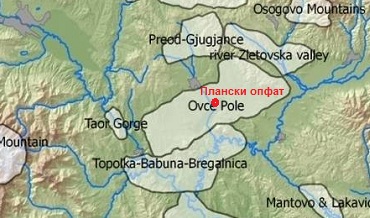 Слика 1 Значајни орнитолошки подрачја 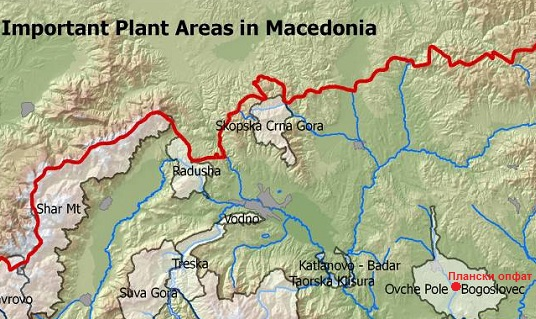 Слика 2 Значајни растителни подрачја 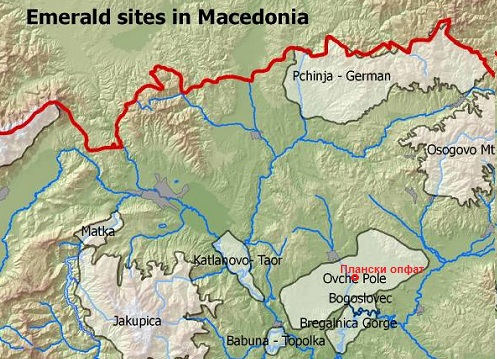 Слика 3 Емералд подрачја Во согласност со податоците од проектот „Анализа на недостатоци во еколошки податоци и изработка на карта на еколошка сензитивност за подрачјето на сливот на река Брегалница“, Книга 4 - Извештај за состојбата со заштитените подрачја во сливот на реката Брегалница (2015), локалитетот „Овче Поле“, во чии граници се наоѓа планскиот опфат, се предлага да се прогласи за Парк на природата. Овој простор го зафаќа просторот помеѓу железничката станица „Овче Поле“ и селата Амзабегово, Ерџелија и Кадрифаково, прикажан на следната слика. Слика 4 Предложено подрачје за заштита - Парк на природата „Овче Поле“Подрачјето ги опфаќа најзначајните халоморфни (солени) почви во Македонија на кои се развива специфична халофитска вегетација и друга значајна биолошка разновидност. Треба да се има предвид дека значајните халофитски заедници зафаќаат мали површини и тие се расфрлани во доминантниот матрикс од земјоделско земјиште. (Локацијата планскиот опфат е означен на топографска карта и други мапи кои се приложени во Додаток 1). Планскиот опфат за кој ќе се изработува Урбанистички план за вон населено место за електроцентрали од обновливи извори на енергија, КО Амзабегово, општина Свети Николе се наоѓа во општина Свети Николе, на југ од градот Свети Николе, источно од с. Амзабегово, покрај регионалниот пат Р1204, преку кој е обезбеден пристап до опфатот. Најблиско населено место до планскиот опфат е  с. Амзабегово (400 m), кое се наоѓа источно од планскиот опфат. Површината на планскиот опфат изнесува 48,714 ha. Во планскиот опфат влегуваат следните катастарски парцели: дел од КП 513/1, дел од КП 2418,  дел од КП 2518/3, дел од КП 2518/2, дел од КП 2519, дел од 2415/1 и дел од КП 2516, КО Амзабегово, општина Свети Николе.Земјиштето во рамките на планскиот опфат е во сопственост на Република Македонија. Најголемиот дел од локацијата е земјиште под пасишта.Границата на планскиот опфат е дефинирана со: На запад е дефинирана и граничи со КП 513/3,  КП513/2, КП 2518/1, КП 2524 и КП 2514 и минува низ КП 2516, КП 2518/2, КП 2518/3 и КП 2519;На исток е дефинирана и граничи со КП 2415/1 и КП 2416/2;На север е дефинирана и граничи со КП 385/1, КП 433, КП 435, КП 436. КП 437, КП 441, КП 442, КП 448, КП 449, КП 450, КП 486, КП 484, КП 485, КП 486, КП 487, КП 488, КП 489, КП 490, КП 492, КП 493, КП 494, КП 500, КП 503, КП 504, КП 507, КП 508, КП 511, КП 513/10, КП 513/11 и КП 513/12.На југ е дефинирана и граничи со КП 513/20, КП 2419, КП 513/9, КП 513/8, КП 513/4, КП 2415/1 и на дел минува низ КП 2418 и КП 245/1.Дел од јужната граница на планскиот опфат е дефинирана преку параметрите и насоките добиени од АД „Водостопанство“ на РСМ – Скопје (Допис бр. 11-1158/3 од 12.04.2019 г.), односно на 6 (шест) метри од работ на регулираното речно корито на река Азмак, со што ќе биде обезбеден простор за пристап и манипулација со механизација за одржување на речното корито.Во границите на планскиот опфат нема постојни градби. Низ планскиот опфат минува суводолица. Низ локацијата има постојна електрична инфраструктура, односно 4 (четири) далекуводи од 10kV и 1 (еден) далекувод од 35kV. Покрај електричната инсталација низ локацијата поминува водоснабдителна и канализациона инфраструктура. Водоснабдителната инфраструктура се состои од 2 (два) цевководи Ø200 mm, вкопани во длабочина од 80-100 cm од површината на почвата. Инсталација е дел од хидросистемот за наводнување со хидранти на земјоделското земјиште. На јужната страна од планскиот опфат е реката Азмак, која претставува постоен водотек со регулирано корито кое ги прифаќа атмосферските води од пошироката локација. Податоците за постојната водостопанска инфраструктура се обезбедени од АД „Водостопанство на РСМ“, Скопје (Допис бр. 11-1158/3 од 12.04.2019 г.).Планскиот опфат на електроцентралата во КО Амзабегово, општина Свети Николе се наоѓа во водостопанското подрачје (ВП) „Средна и Долна Брегалница“ кое го опфаќа сливот на реката Брегалница од браната „Калиманци“ до вливот во реката Вардар. На ова ВП припаѓаат и сливовите на реките: Оризарска, Злетовска, Светиниколска, Осојница, Зрновка, Козјачка и Лакавица. Планскиот опфат влегува во заштитната зона на планираниот карго аеродром во Штип. Локацијата за која се наменети условите за планирање на просторот се наоѓа во зона со VIII степени по Меркалиевата скала на очекувани земјотреси.Планскиот опфат припаѓа на Брегалнички туристички регион со утврдени 9 туристички зони и 29 туристички локалитети. Согласно Студијата за заштита на природното наследство, изработена за потребите на Просторниот план на Република Македонија на просторот кој е предмет на разработка на Урбанистички план за вон населено место за електроцентрали од обновливи извори на енергија, КО Амзабегово, општина Свети Николе, нема регистрирано ниту евидентирано природно наследство.Во рамките на Проектот „Развој на репрезентативна мрежа на заштитени подрачја“ МЕД, изработена е и препорачана репрезентативна национална мрежа на заштитени подрачја и предложени подрачја за заштита, која ќе придонесе за поефикасно зачувување на видовите и живеалиштата/екосистемите од национално и глобално значење во Република Македонија. Согласно податоците, планскиот опфат влегува во границите на Значајно орнитолошко подрачје “Овче Поле“, Значајно растително подрачје и Емералд Подрачје „Овче Поле-Богословец“, што може да се забележи од сликите подолу.Слика 1 Значајни орнитолошки подрачја Слика 2 Значајни растителни подрачја Слика 3 Емералд подрачја Во согласност со податоците од проектот „Анализа на недостатоци во еколошки податоци и изработка на карта на еколошка сензитивност за подрачјето на сливот на река Брегалница“, Книга 4 - Извештај за состојбата со заштитените подрачја во сливот на реката Брегалница (2015), локалитетот „Овче Поле“, во чии граници се наоѓа планскиот опфат, се предлага да се прогласи за Парк на природата. Овој простор го зафаќа просторот помеѓу железничката станица „Овче Поле“ и селата Амзабегово, Ерџелија и Кадрифаково, прикажан на следната слика. Слика 4 Предложено подрачје за заштита - Парк на природата „Овче Поле“Подрачјето ги опфаќа најзначајните халоморфни (солени) почви во Македонија на кои се развива специфична халофитска вегетација и друга значајна биолошка разновидност. Треба да се има предвид дека значајните халофитски заедници зафаќаат мали површини и тие се расфрлани во доминантниот матрикс од земјоделско земјиште. (Локацијата планскиот опфат е означен на топографска карта и други мапи кои се приложени во Додаток 1). Планскиот опфат за кој ќе се изработува Урбанистички план за вон населено место за електроцентрали од обновливи извори на енергија, КО Амзабегово, општина Свети Николе се наоѓа во општина Свети Николе, на југ од градот Свети Николе, источно од с. Амзабегово, покрај регионалниот пат Р1204, преку кој е обезбеден пристап до опфатот. Најблиско населено место до планскиот опфат е  с. Амзабегово (400 m), кое се наоѓа источно од планскиот опфат. Површината на планскиот опфат изнесува 48,714 ha. Во планскиот опфат влегуваат следните катастарски парцели: дел од КП 513/1, дел од КП 2418,  дел од КП 2518/3, дел од КП 2518/2, дел од КП 2519, дел од 2415/1 и дел од КП 2516, КО Амзабегово, општина Свети Николе.Земјиштето во рамките на планскиот опфат е во сопственост на Република Македонија. Најголемиот дел од локацијата е земјиште под пасишта.Границата на планскиот опфат е дефинирана со: На запад е дефинирана и граничи со КП 513/3,  КП513/2, КП 2518/1, КП 2524 и КП 2514 и минува низ КП 2516, КП 2518/2, КП 2518/3 и КП 2519;На исток е дефинирана и граничи со КП 2415/1 и КП 2416/2;На север е дефинирана и граничи со КП 385/1, КП 433, КП 435, КП 436. КП 437, КП 441, КП 442, КП 448, КП 449, КП 450, КП 486, КП 484, КП 485, КП 486, КП 487, КП 488, КП 489, КП 490, КП 492, КП 493, КП 494, КП 500, КП 503, КП 504, КП 507, КП 508, КП 511, КП 513/10, КП 513/11 и КП 513/12.На југ е дефинирана и граничи со КП 513/20, КП 2419, КП 513/9, КП 513/8, КП 513/4, КП 2415/1 и на дел минува низ КП 2418 и КП 245/1.Дел од јужната граница на планскиот опфат е дефинирана преку параметрите и насоките добиени од АД „Водостопанство“ на РСМ – Скопје (Допис бр. 11-1158/3 од 12.04.2019 г.), односно на 6 (шест) метри од работ на регулираното речно корито на река Азмак, со што ќе биде обезбеден простор за пристап и манипулација со механизација за одржување на речното корито.Во границите на планскиот опфат нема постојни градби. Низ планскиот опфат минува суводолица. Низ локацијата има постојна електрична инфраструктура, односно 4 (четири) далекуводи од 10kV и 1 (еден) далекувод од 35kV. Покрај електричната инсталација низ локацијата поминува водоснабдителна и канализациона инфраструктура. Водоснабдителната инфраструктура се состои од 2 (два) цевководи Ø200 mm, вкопани во длабочина од 80-100 cm од површината на почвата. Инсталација е дел од хидросистемот за наводнување со хидранти на земјоделското земјиште. На јужната страна од планскиот опфат е реката Азмак, која претставува постоен водотек со регулирано корито кое ги прифаќа атмосферските води од пошироката локација. Податоците за постојната водостопанска инфраструктура се обезбедени од АД „Водостопанство на РСМ“, Скопје (Допис бр. 11-1158/3 од 12.04.2019 г.).Планскиот опфат на електроцентралата во КО Амзабегово, општина Свети Николе се наоѓа во водостопанското подрачје (ВП) „Средна и Долна Брегалница“ кое го опфаќа сливот на реката Брегалница од браната „Калиманци“ до вливот во реката Вардар. На ова ВП припаѓаат и сливовите на реките: Оризарска, Злетовска, Светиниколска, Осојница, Зрновка, Козјачка и Лакавица. Планскиот опфат влегува во заштитната зона на планираниот карго аеродром во Штип. Локацијата за која се наменети условите за планирање на просторот се наоѓа во зона со VIII степени по Меркалиевата скала на очекувани земјотреси.Планскиот опфат припаѓа на Брегалнички туристички регион со утврдени 9 туристички зони и 29 туристички локалитети. Согласно Студијата за заштита на природното наследство, изработена за потребите на Просторниот план на Република Македонија на просторот кој е предмет на разработка на Урбанистички план за вон населено место за електроцентрали од обновливи извори на енергија, КО Амзабегово, општина Свети Николе, нема регистрирано ниту евидентирано природно наследство.Во рамките на Проектот „Развој на репрезентативна мрежа на заштитени подрачја“ МЕД, изработена е и препорачана репрезентативна национална мрежа на заштитени подрачја и предложени подрачја за заштита, која ќе придонесе за поефикасно зачувување на видовите и живеалиштата/екосистемите од национално и глобално значење во Република Македонија. Согласно податоците, планскиот опфат влегува во границите на Значајно орнитолошко подрачје “Овче Поле“, Значајно растително подрачје и Емералд Подрачје „Овче Поле-Богословец“, што може да се забележи од сликите подолу.Слика 1 Значајни орнитолошки подрачја Слика 2 Значајни растителни подрачја Слика 3 Емералд подрачја Во согласност со податоците од проектот „Анализа на недостатоци во еколошки податоци и изработка на карта на еколошка сензитивност за подрачјето на сливот на река Брегалница“, Книга 4 - Извештај за состојбата со заштитените подрачја во сливот на реката Брегалница (2015), локалитетот „Овче Поле“, во чии граници се наоѓа планскиот опфат, се предлага да се прогласи за Парк на природата. Овој простор го зафаќа просторот помеѓу железничката станица „Овче Поле“ и селата Амзабегово, Ерџелија и Кадрифаково, прикажан на следната слика. Слика 4 Предложено подрачје за заштита - Парк на природата „Овче Поле“Подрачјето ги опфаќа најзначајните халоморфни (солени) почви во Македонија на кои се развива специфична халофитска вегетација и друга значајна биолошка разновидност. Треба да се има предвид дека значајните халофитски заедници зафаќаат мали површини и тие се расфрлани во доминантниот матрикс од земјоделско земјиште. (Локацијата планскиот опфат е означен на топографска карта и други мапи кои се приложени во Додаток 1). Планскиот опфат за кој ќе се изработува Урбанистички план за вон населено место за електроцентрали од обновливи извори на енергија, КО Амзабегово, општина Свети Николе се наоѓа во општина Свети Николе, на југ од градот Свети Николе, источно од с. Амзабегово, покрај регионалниот пат Р1204, преку кој е обезбеден пристап до опфатот. Најблиско населено место до планскиот опфат е  с. Амзабегово (400 m), кое се наоѓа источно од планскиот опфат. Површината на планскиот опфат изнесува 48,714 ha. Во планскиот опфат влегуваат следните катастарски парцели: дел од КП 513/1, дел од КП 2418,  дел од КП 2518/3, дел од КП 2518/2, дел од КП 2519, дел од 2415/1 и дел од КП 2516, КО Амзабегово, општина Свети Николе.Земјиштето во рамките на планскиот опфат е во сопственост на Република Македонија. Најголемиот дел од локацијата е земјиште под пасишта.Границата на планскиот опфат е дефинирана со: На запад е дефинирана и граничи со КП 513/3,  КП513/2, КП 2518/1, КП 2524 и КП 2514 и минува низ КП 2516, КП 2518/2, КП 2518/3 и КП 2519;На исток е дефинирана и граничи со КП 2415/1 и КП 2416/2;На север е дефинирана и граничи со КП 385/1, КП 433, КП 435, КП 436. КП 437, КП 441, КП 442, КП 448, КП 449, КП 450, КП 486, КП 484, КП 485, КП 486, КП 487, КП 488, КП 489, КП 490, КП 492, КП 493, КП 494, КП 500, КП 503, КП 504, КП 507, КП 508, КП 511, КП 513/10, КП 513/11 и КП 513/12.На југ е дефинирана и граничи со КП 513/20, КП 2419, КП 513/9, КП 513/8, КП 513/4, КП 2415/1 и на дел минува низ КП 2418 и КП 245/1.Дел од јужната граница на планскиот опфат е дефинирана преку параметрите и насоките добиени од АД „Водостопанство“ на РСМ – Скопје (Допис бр. 11-1158/3 од 12.04.2019 г.), односно на 6 (шест) метри од работ на регулираното речно корито на река Азмак, со што ќе биде обезбеден простор за пристап и манипулација со механизација за одржување на речното корито.Во границите на планскиот опфат нема постојни градби. Низ планскиот опфат минува суводолица. Низ локацијата има постојна електрична инфраструктура, односно 4 (четири) далекуводи од 10kV и 1 (еден) далекувод од 35kV. Покрај електричната инсталација низ локацијата поминува водоснабдителна и канализациона инфраструктура. Водоснабдителната инфраструктура се состои од 2 (два) цевководи Ø200 mm, вкопани во длабочина од 80-100 cm од површината на почвата. Инсталација е дел од хидросистемот за наводнување со хидранти на земјоделското земјиште. На јужната страна од планскиот опфат е реката Азмак, која претставува постоен водотек со регулирано корито кое ги прифаќа атмосферските води од пошироката локација. Податоците за постојната водостопанска инфраструктура се обезбедени од АД „Водостопанство на РСМ“, Скопје (Допис бр. 11-1158/3 од 12.04.2019 г.).Планскиот опфат на електроцентралата во КО Амзабегово, општина Свети Николе се наоѓа во водостопанското подрачје (ВП) „Средна и Долна Брегалница“ кое го опфаќа сливот на реката Брегалница од браната „Калиманци“ до вливот во реката Вардар. На ова ВП припаѓаат и сливовите на реките: Оризарска, Злетовска, Светиниколска, Осојница, Зрновка, Козјачка и Лакавица. Планскиот опфат влегува во заштитната зона на планираниот карго аеродром во Штип. Локацијата за која се наменети условите за планирање на просторот се наоѓа во зона со VIII степени по Меркалиевата скала на очекувани земјотреси.Планскиот опфат припаѓа на Брегалнички туристички регион со утврдени 9 туристички зони и 29 туристички локалитети. Согласно Студијата за заштита на природното наследство, изработена за потребите на Просторниот план на Република Македонија на просторот кој е предмет на разработка на Урбанистички план за вон населено место за електроцентрали од обновливи извори на енергија, КО Амзабегово, општина Свети Николе, нема регистрирано ниту евидентирано природно наследство.Во рамките на Проектот „Развој на репрезентативна мрежа на заштитени подрачја“ МЕД, изработена е и препорачана репрезентативна национална мрежа на заштитени подрачја и предложени подрачја за заштита, која ќе придонесе за поефикасно зачувување на видовите и живеалиштата/екосистемите од национално и глобално значење во Република Македонија. Согласно податоците, планскиот опфат влегува во границите на Значајно орнитолошко подрачје “Овче Поле“, Значајно растително подрачје и Емералд Подрачје „Овче Поле-Богословец“, што може да се забележи од сликите подолу.Слика 1 Значајни орнитолошки подрачја Слика 2 Значајни растителни подрачја Слика 3 Емералд подрачја Во согласност со податоците од проектот „Анализа на недостатоци во еколошки податоци и изработка на карта на еколошка сензитивност за подрачјето на сливот на река Брегалница“, Книга 4 - Извештај за состојбата со заштитените подрачја во сливот на реката Брегалница (2015), локалитетот „Овче Поле“, во чии граници се наоѓа планскиот опфат, се предлага да се прогласи за Парк на природата. Овој простор го зафаќа просторот помеѓу железничката станица „Овче Поле“ и селата Амзабегово, Ерџелија и Кадрифаково, прикажан на следната слика. Слика 4 Предложено подрачје за заштита - Парк на природата „Овче Поле“Подрачјето ги опфаќа најзначајните халоморфни (солени) почви во Македонија на кои се развива специфична халофитска вегетација и друга значајна биолошка разновидност. Треба да се има предвид дека значајните халофитски заедници зафаќаат мали површини и тие се расфрлани во доминантниот матрикс од земјоделско земјиште. (Локацијата планскиот опфат е означен на топографска карта и други мапи кои се приложени во Додаток 1). Планскиот опфат за кој ќе се изработува Урбанистички план за вон населено место за електроцентрали од обновливи извори на енергија, КО Амзабегово, општина Свети Николе се наоѓа во општина Свети Николе, на југ од градот Свети Николе, источно од с. Амзабегово, покрај регионалниот пат Р1204, преку кој е обезбеден пристап до опфатот. Најблиско населено место до планскиот опфат е  с. Амзабегово (400 m), кое се наоѓа источно од планскиот опфат. Површината на планскиот опфат изнесува 48,714 ha. Во планскиот опфат влегуваат следните катастарски парцели: дел од КП 513/1, дел од КП 2418,  дел од КП 2518/3, дел од КП 2518/2, дел од КП 2519, дел од 2415/1 и дел од КП 2516, КО Амзабегово, општина Свети Николе.Земјиштето во рамките на планскиот опфат е во сопственост на Република Македонија. Најголемиот дел од локацијата е земјиште под пасишта.Границата на планскиот опфат е дефинирана со: На запад е дефинирана и граничи со КП 513/3,  КП513/2, КП 2518/1, КП 2524 и КП 2514 и минува низ КП 2516, КП 2518/2, КП 2518/3 и КП 2519;На исток е дефинирана и граничи со КП 2415/1 и КП 2416/2;На север е дефинирана и граничи со КП 385/1, КП 433, КП 435, КП 436. КП 437, КП 441, КП 442, КП 448, КП 449, КП 450, КП 486, КП 484, КП 485, КП 486, КП 487, КП 488, КП 489, КП 490, КП 492, КП 493, КП 494, КП 500, КП 503, КП 504, КП 507, КП 508, КП 511, КП 513/10, КП 513/11 и КП 513/12.На југ е дефинирана и граничи со КП 513/20, КП 2419, КП 513/9, КП 513/8, КП 513/4, КП 2415/1 и на дел минува низ КП 2418 и КП 245/1.Дел од јужната граница на планскиот опфат е дефинирана преку параметрите и насоките добиени од АД „Водостопанство“ на РСМ – Скопје (Допис бр. 11-1158/3 од 12.04.2019 г.), односно на 6 (шест) метри од работ на регулираното речно корито на река Азмак, со што ќе биде обезбеден простор за пристап и манипулација со механизација за одржување на речното корито.Во границите на планскиот опфат нема постојни градби. Низ планскиот опфат минува суводолица. Низ локацијата има постојна електрична инфраструктура, односно 4 (четири) далекуводи од 10kV и 1 (еден) далекувод од 35kV. Покрај електричната инсталација низ локацијата поминува водоснабдителна и канализациона инфраструктура. Водоснабдителната инфраструктура се состои од 2 (два) цевководи Ø200 mm, вкопани во длабочина од 80-100 cm од површината на почвата. Инсталација е дел од хидросистемот за наводнување со хидранти на земјоделското земјиште. На јужната страна од планскиот опфат е реката Азмак, која претставува постоен водотек со регулирано корито кое ги прифаќа атмосферските води од пошироката локација. Податоците за постојната водостопанска инфраструктура се обезбедени од АД „Водостопанство на РСМ“, Скопје (Допис бр. 11-1158/3 од 12.04.2019 г.).Планскиот опфат на електроцентралата во КО Амзабегово, општина Свети Николе се наоѓа во водостопанското подрачје (ВП) „Средна и Долна Брегалница“ кое го опфаќа сливот на реката Брегалница од браната „Калиманци“ до вливот во реката Вардар. На ова ВП припаѓаат и сливовите на реките: Оризарска, Злетовска, Светиниколска, Осојница, Зрновка, Козјачка и Лакавица. Планскиот опфат влегува во заштитната зона на планираниот карго аеродром во Штип. Локацијата за која се наменети условите за планирање на просторот се наоѓа во зона со VIII степени по Меркалиевата скала на очекувани земјотреси.Планскиот опфат припаѓа на Брегалнички туристички регион со утврдени 9 туристички зони и 29 туристички локалитети. Согласно Студијата за заштита на природното наследство, изработена за потребите на Просторниот план на Република Македонија на просторот кој е предмет на разработка на Урбанистички план за вон населено место за електроцентрали од обновливи извори на енергија, КО Амзабегово, општина Свети Николе, нема регистрирано ниту евидентирано природно наследство.Во рамките на Проектот „Развој на репрезентативна мрежа на заштитени подрачја“ МЕД, изработена е и препорачана репрезентативна национална мрежа на заштитени подрачја и предложени подрачја за заштита, која ќе придонесе за поефикасно зачувување на видовите и живеалиштата/екосистемите од национално и глобално значење во Република Македонија. Согласно податоците, планскиот опфат влегува во границите на Значајно орнитолошко подрачје “Овче Поле“, Значајно растително подрачје и Емералд Подрачје „Овче Поле-Богословец“, што може да се забележи од сликите подолу.Слика 1 Значајни орнитолошки подрачја Слика 2 Значајни растителни подрачја Слика 3 Емералд подрачја Во согласност со податоците од проектот „Анализа на недостатоци во еколошки податоци и изработка на карта на еколошка сензитивност за подрачјето на сливот на река Брегалница“, Книга 4 - Извештај за состојбата со заштитените подрачја во сливот на реката Брегалница (2015), локалитетот „Овче Поле“, во чии граници се наоѓа планскиот опфат, се предлага да се прогласи за Парк на природата. Овој простор го зафаќа просторот помеѓу железничката станица „Овче Поле“ и селата Амзабегово, Ерџелија и Кадрифаково, прикажан на следната слика. Слика 4 Предложено подрачје за заштита - Парк на природата „Овче Поле“Подрачјето ги опфаќа најзначајните халоморфни (солени) почви во Македонија на кои се развива специфична халофитска вегетација и друга значајна биолошка разновидност. Треба да се има предвид дека значајните халофитски заедници зафаќаат мали површини и тие се расфрлани во доминантниот матрикс од земјоделско земјиште. (Локацијата планскиот опфат е означен на топографска карта и други мапи кои се приложени во Додаток 1). Планскиот опфат за кој ќе се изработува Урбанистички план за вон населено место за електроцентрали од обновливи извори на енергија, КО Амзабегово, општина Свети Николе се наоѓа во општина Свети Николе, на југ од градот Свети Николе, источно од с. Амзабегово, покрај регионалниот пат Р1204, преку кој е обезбеден пристап до опфатот. Најблиско населено место до планскиот опфат е  с. Амзабегово (400 m), кое се наоѓа источно од планскиот опфат. Површината на планскиот опфат изнесува 48,714 ha. Во планскиот опфат влегуваат следните катастарски парцели: дел од КП 513/1, дел од КП 2418,  дел од КП 2518/3, дел од КП 2518/2, дел од КП 2519, дел од 2415/1 и дел од КП 2516, КО Амзабегово, општина Свети Николе.Земјиштето во рамките на планскиот опфат е во сопственост на Република Македонија. Најголемиот дел од локацијата е земјиште под пасишта.Границата на планскиот опфат е дефинирана со: На запад е дефинирана и граничи со КП 513/3,  КП513/2, КП 2518/1, КП 2524 и КП 2514 и минува низ КП 2516, КП 2518/2, КП 2518/3 и КП 2519;На исток е дефинирана и граничи со КП 2415/1 и КП 2416/2;На север е дефинирана и граничи со КП 385/1, КП 433, КП 435, КП 436. КП 437, КП 441, КП 442, КП 448, КП 449, КП 450, КП 486, КП 484, КП 485, КП 486, КП 487, КП 488, КП 489, КП 490, КП 492, КП 493, КП 494, КП 500, КП 503, КП 504, КП 507, КП 508, КП 511, КП 513/10, КП 513/11 и КП 513/12.На југ е дефинирана и граничи со КП 513/20, КП 2419, КП 513/9, КП 513/8, КП 513/4, КП 2415/1 и на дел минува низ КП 2418 и КП 245/1.Дел од јужната граница на планскиот опфат е дефинирана преку параметрите и насоките добиени од АД „Водостопанство“ на РСМ – Скопје (Допис бр. 11-1158/3 од 12.04.2019 г.), односно на 6 (шест) метри од работ на регулираното речно корито на река Азмак, со што ќе биде обезбеден простор за пристап и манипулација со механизација за одржување на речното корито.Во границите на планскиот опфат нема постојни градби. Низ планскиот опфат минува суводолица. Низ локацијата има постојна електрична инфраструктура, односно 4 (четири) далекуводи од 10kV и 1 (еден) далекувод од 35kV. Покрај електричната инсталација низ локацијата поминува водоснабдителна и канализациона инфраструктура. Водоснабдителната инфраструктура се состои од 2 (два) цевководи Ø200 mm, вкопани во длабочина од 80-100 cm од површината на почвата. Инсталација е дел од хидросистемот за наводнување со хидранти на земјоделското земјиште. На јужната страна од планскиот опфат е реката Азмак, која претставува постоен водотек со регулирано корито кое ги прифаќа атмосферските води од пошироката локација. Податоците за постојната водостопанска инфраструктура се обезбедени од АД „Водостопанство на РСМ“, Скопје (Допис бр. 11-1158/3 од 12.04.2019 г.).Планскиот опфат на електроцентралата во КО Амзабегово, општина Свети Николе се наоѓа во водостопанското подрачје (ВП) „Средна и Долна Брегалница“ кое го опфаќа сливот на реката Брегалница од браната „Калиманци“ до вливот во реката Вардар. На ова ВП припаѓаат и сливовите на реките: Оризарска, Злетовска, Светиниколска, Осојница, Зрновка, Козјачка и Лакавица. Планскиот опфат влегува во заштитната зона на планираниот карго аеродром во Штип. Локацијата за која се наменети условите за планирање на просторот се наоѓа во зона со VIII степени по Меркалиевата скала на очекувани земјотреси.Планскиот опфат припаѓа на Брегалнички туристички регион со утврдени 9 туристички зони и 29 туристички локалитети. Согласно Студијата за заштита на природното наследство, изработена за потребите на Просторниот план на Република Македонија на просторот кој е предмет на разработка на Урбанистички план за вон населено место за електроцентрали од обновливи извори на енергија, КО Амзабегово, општина Свети Николе, нема регистрирано ниту евидентирано природно наследство.Во рамките на Проектот „Развој на репрезентативна мрежа на заштитени подрачја“ МЕД, изработена е и препорачана репрезентативна национална мрежа на заштитени подрачја и предложени подрачја за заштита, која ќе придонесе за поефикасно зачувување на видовите и живеалиштата/екосистемите од национално и глобално значење во Република Македонија. Согласно податоците, планскиот опфат влегува во границите на Значајно орнитолошко подрачје “Овче Поле“, Значајно растително подрачје и Емералд Подрачје „Овче Поле-Богословец“, што може да се забележи од сликите подолу.Слика 1 Значајни орнитолошки подрачја Слика 2 Значајни растителни подрачја Слика 3 Емералд подрачја Во согласност со податоците од проектот „Анализа на недостатоци во еколошки податоци и изработка на карта на еколошка сензитивност за подрачјето на сливот на река Брегалница“, Книга 4 - Извештај за состојбата со заштитените подрачја во сливот на реката Брегалница (2015), локалитетот „Овче Поле“, во чии граници се наоѓа планскиот опфат, се предлага да се прогласи за Парк на природата. Овој простор го зафаќа просторот помеѓу железничката станица „Овче Поле“ и селата Амзабегово, Ерџелија и Кадрифаково, прикажан на следната слика. Слика 4 Предложено подрачје за заштита - Парк на природата „Овче Поле“Подрачјето ги опфаќа најзначајните халоморфни (солени) почви во Македонија на кои се развива специфична халофитска вегетација и друга значајна биолошка разновидност. Треба да се има предвид дека значајните халофитски заедници зафаќаат мали површини и тие се расфрлани во доминантниот матрикс од земјоделско земјиште. (Локацијата планскиот опфат е означен на топографска карта и други мапи кои се приложени во Додаток 1). Целите и/или предлог целите што треба да се постигнат со реализирањето на планскиот документ и дали истите се содржани во акт или документ.Целите и/или предлог целите што треба да се постигнат со реализирањето на планскиот документ и дали истите се содржани во акт или документ.Целите и/или предлог целите што треба да се постигнат со реализирањето на планскиот документ и дали истите се содржани во акт или документ.Целите и/или предлог целите што треба да се постигнат со реализирањето на планскиот документ и дали истите се содржани во акт или документ.Целите и/или предлог целите што треба да се постигнат со реализирањето на планскиот документ и дали истите се содржани во акт или документ.Целите и/или предлог целите што треба да се постигнат со реализирањето на планскиот документ и дали истите се содржани во акт или документ.ДаНеДаНеДаНеДаНеДаНеДаНеДали е приложена копија од целите?Дали е приложена копија од целите?Дали е приложена копија од целите?Дали е приложена копија од целите?Дали е приложена копија од целите?Дали е приложена копија од целите?ДаНеДаНеДаНеДаНеДаНеДаНеРезиме на влијанијата врз животната средина(Да се определи дали имплементацијата на планскиот документ ќе предизвика значително влијание врз животната средина, потребно е да ги пополните прашањата кои следат подолу како водич за определување на значителното влијание на ефектите врз животната средина, а кои се во согласност со Уредбата за критериумите врз основа на кои се донесуваат одлуките дали определени плански документи  би можеле да имаат значително влијание врз животната средина и здравјето на луѓето).Резиме на влијанијата врз животната средина(Да се определи дали имплементацијата на планскиот документ ќе предизвика значително влијание врз животната средина, потребно е да ги пополните прашањата кои следат подолу како водич за определување на значителното влијание на ефектите врз животната средина, а кои се во согласност со Уредбата за критериумите врз основа на кои се донесуваат одлуките дали определени плански документи  би можеле да имаат значително влијание врз животната средина и здравјето на луѓето).Резиме на влијанијата врз животната средина(Да се определи дали имплементацијата на планскиот документ ќе предизвика значително влијание врз животната средина, потребно е да ги пополните прашањата кои следат подолу како водич за определување на значителното влијание на ефектите врз животната средина, а кои се во согласност со Уредбата за критериумите врз основа на кои се донесуваат одлуките дали определени плански документи  би можеле да имаат значително влијание врз животната средина и здравјето на луѓето).Резиме на влијанијата врз животната средина(Да се определи дали имплементацијата на планскиот документ ќе предизвика значително влијание врз животната средина, потребно е да ги пополните прашањата кои следат подолу како водич за определување на значителното влијание на ефектите врз животната средина, а кои се во согласност со Уредбата за критериумите врз основа на кои се донесуваат одлуките дали определени плански документи  би можеле да имаат значително влијание врз животната средина и здравјето на луѓето).Резиме на влијанијата врз животната средина(Да се определи дали имплементацијата на планскиот документ ќе предизвика значително влијание врз животната средина, потребно е да ги пополните прашањата кои следат подолу како водич за определување на значителното влијание на ефектите врз животната средина, а кои се во согласност со Уредбата за критериумите врз основа на кои се донесуваат одлуките дали определени плански документи  би можеле да имаат значително влијание врз животната средина и здравјето на луѓето).Резиме на влијанијата врз животната средина(Да се определи дали имплементацијата на планскиот документ ќе предизвика значително влијание врз животната средина, потребно е да ги пополните прашањата кои следат подолу како водич за определување на значителното влијание на ефектите врз животната средина, а кои се во согласност со Уредбата за критериумите врз основа на кои се донесуваат одлуките дали определени плански документи  би можеле да имаат значително влијание врз животната средина и здравјето на луѓето).Потенцијалните влијанија врз животната средина од планскиот документ.Влијанијата, кои се претпоставува дека може да произлезат со имплементација на УПВНМ, може да се разгледуваат од аспект на негативни влијанија и од аспект на идни бенефиции, односно позитивни влијанија. Очекувани позитивни влијанија:Изградбата на електроцентрали од обновливи извори на енергија (фотонапонски панели) ќе допринесе за производство на енергија од обновливи извори на енергија, намалување на употребата на фосилни горива како енергенс, намалување на емисиите на стакленички гасови на национално ниво, подобрување на квалитетот на живеење и ефикасно снабдување со електрична енергија на руралните населби. Преку воведување на алтернативни извори на енергија се овозможува заштеда на необновливи извори на енергија што е еден од основните приоритети во одржливиот развој. Очекувани негативни влијанија:Од реализација на планските содржини, во градежната фаза, се очекуваат емисии на прашина и издувни гасови поради користење на механизација и транспортни активности, како и изведување на земјени работи. Се очекува генерирање на зголемени нивоа на бучава и вибрации од градежната механизација. Изградбата на планските содржини може да предизвикаат негативни влијание врз квалитетот почвата, подземните води и површинските водотеци, поради земјените активности, генерирање на санитарни отпадни води, генерирање на отпад, негативни влијанија врз биолошката разновидност и сл. .Новоизградените објекти во планскиот опфат, во оперативната фаза, ќе бидат извори на нејонизирачко зрачења и отпад (од одржување на трафостаниците и фотонапонските панели).Потенцијалните влијанија врз животната средина од планскиот документ.Влијанијата, кои се претпоставува дека може да произлезат со имплементација на УПВНМ, може да се разгледуваат од аспект на негативни влијанија и од аспект на идни бенефиции, односно позитивни влијанија. Очекувани позитивни влијанија:Изградбата на електроцентрали од обновливи извори на енергија (фотонапонски панели) ќе допринесе за производство на енергија од обновливи извори на енергија, намалување на употребата на фосилни горива како енергенс, намалување на емисиите на стакленички гасови на национално ниво, подобрување на квалитетот на живеење и ефикасно снабдување со електрична енергија на руралните населби. Преку воведување на алтернативни извори на енергија се овозможува заштеда на необновливи извори на енергија што е еден од основните приоритети во одржливиот развој. Очекувани негативни влијанија:Од реализација на планските содржини, во градежната фаза, се очекуваат емисии на прашина и издувни гасови поради користење на механизација и транспортни активности, како и изведување на земјени работи. Се очекува генерирање на зголемени нивоа на бучава и вибрации од градежната механизација. Изградбата на планските содржини може да предизвикаат негативни влијание врз квалитетот почвата, подземните води и површинските водотеци, поради земјените активности, генерирање на санитарни отпадни води, генерирање на отпад, негативни влијанија врз биолошката разновидност и сл. .Новоизградените објекти во планскиот опфат, во оперативната фаза, ќе бидат извори на нејонизирачко зрачења и отпад (од одржување на трафостаниците и фотонапонските панели).Потенцијалните влијанија врз животната средина од планскиот документ.Влијанијата, кои се претпоставува дека може да произлезат со имплементација на УПВНМ, може да се разгледуваат од аспект на негативни влијанија и од аспект на идни бенефиции, односно позитивни влијанија. Очекувани позитивни влијанија:Изградбата на електроцентрали од обновливи извори на енергија (фотонапонски панели) ќе допринесе за производство на енергија од обновливи извори на енергија, намалување на употребата на фосилни горива како енергенс, намалување на емисиите на стакленички гасови на национално ниво, подобрување на квалитетот на живеење и ефикасно снабдување со електрична енергија на руралните населби. Преку воведување на алтернативни извори на енергија се овозможува заштеда на необновливи извори на енергија што е еден од основните приоритети во одржливиот развој. Очекувани негативни влијанија:Од реализација на планските содржини, во градежната фаза, се очекуваат емисии на прашина и издувни гасови поради користење на механизација и транспортни активности, како и изведување на земјени работи. Се очекува генерирање на зголемени нивоа на бучава и вибрации од градежната механизација. Изградбата на планските содржини може да предизвикаат негативни влијание врз квалитетот почвата, подземните води и површинските водотеци, поради земјените активности, генерирање на санитарни отпадни води, генерирање на отпад, негативни влијанија врз биолошката разновидност и сл. .Новоизградените објекти во планскиот опфат, во оперативната фаза, ќе бидат извори на нејонизирачко зрачења и отпад (од одржување на трафостаниците и фотонапонските панели).Потенцијалните влијанија врз животната средина од планскиот документ.Влијанијата, кои се претпоставува дека може да произлезат со имплементација на УПВНМ, може да се разгледуваат од аспект на негативни влијанија и од аспект на идни бенефиции, односно позитивни влијанија. Очекувани позитивни влијанија:Изградбата на електроцентрали од обновливи извори на енергија (фотонапонски панели) ќе допринесе за производство на енергија од обновливи извори на енергија, намалување на употребата на фосилни горива како енергенс, намалување на емисиите на стакленички гасови на национално ниво, подобрување на квалитетот на живеење и ефикасно снабдување со електрична енергија на руралните населби. Преку воведување на алтернативни извори на енергија се овозможува заштеда на необновливи извори на енергија што е еден од основните приоритети во одржливиот развој. Очекувани негативни влијанија:Од реализација на планските содржини, во градежната фаза, се очекуваат емисии на прашина и издувни гасови поради користење на механизација и транспортни активности, како и изведување на земјени работи. Се очекува генерирање на зголемени нивоа на бучава и вибрации од градежната механизација. Изградбата на планските содржини може да предизвикаат негативни влијание врз квалитетот почвата, подземните води и површинските водотеци, поради земјените активности, генерирање на санитарни отпадни води, генерирање на отпад, негативни влијанија врз биолошката разновидност и сл. .Новоизградените објекти во планскиот опфат, во оперативната фаза, ќе бидат извори на нејонизирачко зрачења и отпад (од одржување на трафостаниците и фотонапонските панели).Потенцијалните влијанија врз животната средина од планскиот документ.Влијанијата, кои се претпоставува дека може да произлезат со имплементација на УПВНМ, може да се разгледуваат од аспект на негативни влијанија и од аспект на идни бенефиции, односно позитивни влијанија. Очекувани позитивни влијанија:Изградбата на електроцентрали од обновливи извори на енергија (фотонапонски панели) ќе допринесе за производство на енергија од обновливи извори на енергија, намалување на употребата на фосилни горива како енергенс, намалување на емисиите на стакленички гасови на национално ниво, подобрување на квалитетот на живеење и ефикасно снабдување со електрична енергија на руралните населби. Преку воведување на алтернативни извори на енергија се овозможува заштеда на необновливи извори на енергија што е еден од основните приоритети во одржливиот развој. Очекувани негативни влијанија:Од реализација на планските содржини, во градежната фаза, се очекуваат емисии на прашина и издувни гасови поради користење на механизација и транспортни активности, како и изведување на земјени работи. Се очекува генерирање на зголемени нивоа на бучава и вибрации од градежната механизација. Изградбата на планските содржини може да предизвикаат негативни влијание врз квалитетот почвата, подземните води и површинските водотеци, поради земјените активности, генерирање на санитарни отпадни води, генерирање на отпад, негативни влијанија врз биолошката разновидност и сл. .Новоизградените објекти во планскиот опфат, во оперативната фаза, ќе бидат извори на нејонизирачко зрачења и отпад (од одржување на трафостаниците и фотонапонските панели).Потенцијалните влијанија врз животната средина од планскиот документ.Влијанијата, кои се претпоставува дека може да произлезат со имплементација на УПВНМ, може да се разгледуваат од аспект на негативни влијанија и од аспект на идни бенефиции, односно позитивни влијанија. Очекувани позитивни влијанија:Изградбата на електроцентрали од обновливи извори на енергија (фотонапонски панели) ќе допринесе за производство на енергија од обновливи извори на енергија, намалување на употребата на фосилни горива како енергенс, намалување на емисиите на стакленички гасови на национално ниво, подобрување на квалитетот на живеење и ефикасно снабдување со електрична енергија на руралните населби. Преку воведување на алтернативни извори на енергија се овозможува заштеда на необновливи извори на енергија што е еден од основните приоритети во одржливиот развој. Очекувани негативни влијанија:Од реализација на планските содржини, во градежната фаза, се очекуваат емисии на прашина и издувни гасови поради користење на механизација и транспортни активности, како и изведување на земјени работи. Се очекува генерирање на зголемени нивоа на бучава и вибрации од градежната механизација. Изградбата на планските содржини може да предизвикаат негативни влијание врз квалитетот почвата, подземните води и површинските водотеци, поради земјените активности, генерирање на санитарни отпадни води, генерирање на отпад, негативни влијанија врз биолошката разновидност и сл. .Новоизградените објекти во планскиот опфат, во оперативната фаза, ќе бидат извори на нејонизирачко зрачења и отпад (од одржување на трафостаниците и фотонапонските панели).Веројатноста, времетраењето, фреквентноста и повратноста на влијанијатаВеројатноста, времетраењето, фреквентноста и повратноста на влијанијатаВеројатноста, времетраењето, фреквентноста и повратноста на влијанијатаИзградбата на предвидените објекти во планскиот опфат се очекува да предизвикаат долгорочни позитивни влијанија од социоекономски аспект, односно ќе се овозможи квалитетно снабдување со електрична енергија на населени места, добиени од обновливи извори. Со тоа се намалуваат емисиите на стакленички гасови кои се генерираат при добивање на електрична енергија од необновливи извори.Во фазата на реализација на планските содржини, ќе се генерираат емисии од градежните активности и механизацијата и тоа во воздухот, почвата и водите. Исто така ќе се генерира зголемено количество отпад (главно градежен отпад, земја, отпад од пакувања и вишок на употребени материјали), бучава, вибрации, несакани истекувања и сл. кои доколку не се соодветно управувани, може да предизвикаат негативни влијанија врз медиумите на животната средина, биолошката разновидност, културното наследство, пределот и здравјето на луѓето. Имплементацијата на планот најмногу може да ја засегне билошката разновиднот во планскиот опфат и непосредното опкружување, како резултат на пренамената на земјиштето и генерираните емисии во градежната фаза. Зголемена фреквенција на возила по сообраќајниците која може да предизвика негативни влијанија врз корисниците на патот и локалното население. Овие можни влијанија се оценуваат како сигурни и можни, локални, краткорочни, повратни/неповратни, со мал до голем интензитет.Од фотонапонските панели во оперативната фаза не се очекуваат емисии во животната средина кои може да предизвикаат значителни негативни влијанија. Трафостаниците и дистрибутивната мрежа ќе биде извори на нејонизирачко зрачење. Одржувањето на фотонапонските панели и трафостаниците ќе бидат извори на отпад, но не се очекува истите да предизвикаат негативни влијанија, бидејќи истите ќе бидат одржувани од страна на овластени компании. Фотонапонските панели може да предизвикаат негативни влијанија врз птиците.Негативни влијанија во оперативната фаза се можни во случај на несакани истекувања на масла, хемикалии и други инцидентни појави.Влијанијата во оперативната фаза се оценуваат како можни негативни, локални, повратни/неповратни и долгорочни влијанија, со мал до голем интензитет (како резултат на поставеноста на планскиот опфат во рамките на Значајно орнитолошко подрачје “Овче Поле“, Значајно растително подрачје и Емералд Подрачје „Овче Поле-Богословец“).Изградбата на предвидените објекти во планскиот опфат се очекува да предизвикаат долгорочни позитивни влијанија од социоекономски аспект, односно ќе се овозможи квалитетно снабдување со електрична енергија на населени места, добиени од обновливи извори. Со тоа се намалуваат емисиите на стакленички гасови кои се генерираат при добивање на електрична енергија од необновливи извори.Во фазата на реализација на планските содржини, ќе се генерираат емисии од градежните активности и механизацијата и тоа во воздухот, почвата и водите. Исто така ќе се генерира зголемено количество отпад (главно градежен отпад, земја, отпад од пакувања и вишок на употребени материјали), бучава, вибрации, несакани истекувања и сл. кои доколку не се соодветно управувани, може да предизвикаат негативни влијанија врз медиумите на животната средина, биолошката разновидност, културното наследство, пределот и здравјето на луѓето. Имплементацијата на планот најмногу може да ја засегне билошката разновиднот во планскиот опфат и непосредното опкружување, како резултат на пренамената на земјиштето и генерираните емисии во градежната фаза. Зголемена фреквенција на возила по сообраќајниците која може да предизвика негативни влијанија врз корисниците на патот и локалното население. Овие можни влијанија се оценуваат како сигурни и можни, локални, краткорочни, повратни/неповратни, со мал до голем интензитет.Од фотонапонските панели во оперативната фаза не се очекуваат емисии во животната средина кои може да предизвикаат значителни негативни влијанија. Трафостаниците и дистрибутивната мрежа ќе биде извори на нејонизирачко зрачење. Одржувањето на фотонапонските панели и трафостаниците ќе бидат извори на отпад, но не се очекува истите да предизвикаат негативни влијанија, бидејќи истите ќе бидат одржувани од страна на овластени компании. Фотонапонските панели може да предизвикаат негативни влијанија врз птиците.Негативни влијанија во оперативната фаза се можни во случај на несакани истекувања на масла, хемикалии и други инцидентни појави.Влијанијата во оперативната фаза се оценуваат како можни негативни, локални, повратни/неповратни и долгорочни влијанија, со мал до голем интензитет (како резултат на поставеноста на планскиот опфат во рамките на Значајно орнитолошко подрачје “Овче Поле“, Значајно растително подрачје и Емералд Подрачје „Овче Поле-Богословец“).Изградбата на предвидените објекти во планскиот опфат се очекува да предизвикаат долгорочни позитивни влијанија од социоекономски аспект, односно ќе се овозможи квалитетно снабдување со електрична енергија на населени места, добиени од обновливи извори. Со тоа се намалуваат емисиите на стакленички гасови кои се генерираат при добивање на електрична енергија од необновливи извори.Во фазата на реализација на планските содржини, ќе се генерираат емисии од градежните активности и механизацијата и тоа во воздухот, почвата и водите. Исто така ќе се генерира зголемено количество отпад (главно градежен отпад, земја, отпад од пакувања и вишок на употребени материјали), бучава, вибрации, несакани истекувања и сл. кои доколку не се соодветно управувани, може да предизвикаат негативни влијанија врз медиумите на животната средина, биолошката разновидност, културното наследство, пределот и здравјето на луѓето. Имплементацијата на планот најмногу може да ја засегне билошката разновиднот во планскиот опфат и непосредното опкружување, како резултат на пренамената на земјиштето и генерираните емисии во градежната фаза. Зголемена фреквенција на возила по сообраќајниците која може да предизвика негативни влијанија врз корисниците на патот и локалното население. Овие можни влијанија се оценуваат како сигурни и можни, локални, краткорочни, повратни/неповратни, со мал до голем интензитет.Од фотонапонските панели во оперативната фаза не се очекуваат емисии во животната средина кои може да предизвикаат значителни негативни влијанија. Трафостаниците и дистрибутивната мрежа ќе биде извори на нејонизирачко зрачење. Одржувањето на фотонапонските панели и трафостаниците ќе бидат извори на отпад, но не се очекува истите да предизвикаат негативни влијанија, бидејќи истите ќе бидат одржувани од страна на овластени компании. Фотонапонските панели може да предизвикаат негативни влијанија врз птиците.Негативни влијанија во оперативната фаза се можни во случај на несакани истекувања на масла, хемикалии и други инцидентни појави.Влијанијата во оперативната фаза се оценуваат како можни негативни, локални, повратни/неповратни и долгорочни влијанија, со мал до голем интензитет (како резултат на поставеноста на планскиот опфат во рамките на Значајно орнитолошко подрачје “Овче Поле“, Значајно растително подрачје и Емералд Подрачје „Овче Поле-Богословец“).Кумулативната природа на влијанијата врз животната средина и животот и здравјето на луѓетоКумулативната природа на влијанијата врз животната средина и животот и здравјето на луѓетоКумулативната природа на влијанијата врз животната средина и животот и здравјето на луѓетоВо близина на планскиот опфат се наоѓа населено место каде се изведуваат секојдневни животни активности, земјоделски и сточарски активности. Емисиите (прашина, издувни гасови и бучава) кои се генерираат од активностите во населеното место, возилата долж регионалниот пат Р1204, како и обработувањето на земјоделските површини, може да имаат кумулативно влијание врз медиумите од животната средина. Имајќи предвид дека низ планскиот опфат поминуваат електродистрибутивна мрежа можни се кумулативни влијанија од нејонизирачко зрачење.Во близина на планскиот опфат се наоѓа населено место каде се изведуваат секојдневни животни активности, земјоделски и сточарски активности. Емисиите (прашина, издувни гасови и бучава) кои се генерираат од активностите во населеното место, возилата долж регионалниот пат Р1204, како и обработувањето на земјоделските површини, може да имаат кумулативно влијание врз медиумите од животната средина. Имајќи предвид дека низ планскиот опфат поминуваат електродистрибутивна мрежа можни се кумулативни влијанија од нејонизирачко зрачење.Во близина на планскиот опфат се наоѓа населено место каде се изведуваат секојдневни животни активности, земјоделски и сточарски активности. Емисиите (прашина, издувни гасови и бучава) кои се генерираат од активностите во населеното место, возилата долж регионалниот пат Р1204, како и обработувањето на земјоделските површини, може да имаат кумулативно влијание врз медиумите од животната средина. Имајќи предвид дека низ планскиот опфат поминуваат електродистрибутивна мрежа можни се кумулативни влијанија од нејонизирачко зрачење.Прекугранична природа на влијанијатаПрекугранична природа на влијанијатаПрекугранична природа на влијанијатаОд овој проект не се очекуваат прекугранични влијанија.Од овој проект не се очекуваат прекугранични влијанија.Од овој проект не се очекуваат прекугранични влијанија.Ризиците по животот и здравјето на луѓето и животната средина (пр. како резултат на несреќи)Ризиците по животот и здравјето на луѓето и животната средина (пр. како резултат на несреќи)Ризиците по животот и здравјето на луѓето и животната средина (пр. како резултат на несреќи)Предвидените активности и содржини во планскиот опфат може да претставуваат ризик по здравјето на луѓето и нивната безбедност, како и врз животната средина во услови на неконтролирани емисии во водите, емисии во воздух, почва и сл., особено во услови на несреќи и сл.Предвидените активности и содржини во планскиот опфат може да претставуваат ризик по здравјето на луѓето и нивната безбедност, како и врз животната средина во услови на неконтролирани емисии во водите, емисии во воздух, почва и сл., особено во услови на несреќи и сл.Предвидените активности и содржини во планскиот опфат може да претставуваат ризик по здравјето на луѓето и нивната безбедност, како и врз животната средина во услови на неконтролирани емисии во водите, емисии во воздух, почва и сл., особено во услови на несреќи и сл.Опсег и просторниот обем на влијанијата (географска област и големината на популацијатакоја ќе биде засегната)Опсег и просторниот обем на влијанијата (географска област и големината на популацијатакоја ќе биде засегната)Опсег и просторниот обем на влијанијата (географска област и големината на популацијатакоја ќе биде засегната)Според податоците од Пописот на населението, домаќинствата и становите спроведен во 2002 год. вкупниот број на жители во општина Свети Николе на чиј простор се наоѓа предметната локација, изнесува 18.497 жители, од кои 42,5% претставува расположива работна сила која што е значаен потенцијал за идниот развој на овој крај.Според податоците од Пописот на населението, домаќинствата и становите спроведен во 2002 год. вкупниот број на жители во општина Свети Николе на чиј простор се наоѓа предметната локација, изнесува 18.497 жители, од кои 42,5% претставува расположива работна сила која што е значаен потенцијал за идниот развој на овој крај.Според податоците од Пописот на населението, домаќинствата и становите спроведен во 2002 год. вкупниот број на жители во општина Свети Николе на чиј простор се наоѓа предметната локација, изнесува 18.497 жители, од кои 42,5% претставува расположива работна сила која што е значаен потенцијал за идниот развој на овој крај.Потенцијалните економски и социјални влијанија кои би ги предизвикал планскиот документ како што се:Потенцијалните економски и социјални влијанија кои би ги предизвикал планскиот документ како што се:Потенцијалните економски и социјални влијанија кои би ги предизвикал планскиот документ како што се:Потенцијалните економски и социјални влијанија кои би ги предизвикал планскиот документ како што се:Потенцијалните економски и социјални влијанија кои би ги предизвикал планскиот документ како што се:Потенцијалните економски и социјални влијанија кои би ги предизвикал планскиот документ како што се:Изградбата на електроцентрали од обновливи извори на енергија, КО Амзабегово, Општина Свети Николе, ќе овозможи поефикасно снабдување на руралните населби со електрична енергија, односно приклучување на нови населби кон мрежата, што е особено значајно за оние кои немаат соодветно, односно квалитетно снабдување. Воедно преку воведување на алтернативни извори на енергија се овозможува заштеда на необновливи извори на енергија што е еден од основните приоритети во одржливиот развој. Со планските содржини ќе се намали увозот на електрична енергија, односно ќе се овозможи домашно производство на електрична енергија од обновливи извори. Исто така, имплементацијата на Планот ќе допринесе за отворање на нови работни места, директни и индиректни вработувања, преку развој на бројни услужни дејности, подобрување на животниот стандард на населението, зголемување на приходите во општинскиот буџет, подобра бизнис клима и сл.Изградбата на електроцентрали од обновливи извори на енергија, КО Амзабегово, Општина Свети Николе, ќе овозможи поефикасно снабдување на руралните населби со електрична енергија, односно приклучување на нови населби кон мрежата, што е особено значајно за оние кои немаат соодветно, односно квалитетно снабдување. Воедно преку воведување на алтернативни извори на енергија се овозможува заштеда на необновливи извори на енергија што е еден од основните приоритети во одржливиот развој. Со планските содржини ќе се намали увозот на електрична енергија, односно ќе се овозможи домашно производство на електрична енергија од обновливи извори. Исто така, имплементацијата на Планот ќе допринесе за отворање на нови работни места, директни и индиректни вработувања, преку развој на бројни услужни дејности, подобрување на животниот стандард на населението, зголемување на приходите во општинскиот буџет, подобра бизнис клима и сл.Изградбата на електроцентрали од обновливи извори на енергија, КО Амзабегово, Општина Свети Николе, ќе овозможи поефикасно снабдување на руралните населби со електрична енергија, односно приклучување на нови населби кон мрежата, што е особено значајно за оние кои немаат соодветно, односно квалитетно снабдување. Воедно преку воведување на алтернативни извори на енергија се овозможува заштеда на необновливи извори на енергија што е еден од основните приоритети во одржливиот развој. Со планските содржини ќе се намали увозот на електрична енергија, односно ќе се овозможи домашно производство на електрична енергија од обновливи извори. Исто така, имплементацијата на Планот ќе допринесе за отворање на нови работни места, директни и индиректни вработувања, преку развој на бројни услужни дејности, подобрување на животниот стандард на населението, зголемување на приходите во општинскиот буџет, подобра бизнис клима и сл.Изградбата на електроцентрали од обновливи извори на енергија, КО Амзабегово, Општина Свети Николе, ќе овозможи поефикасно снабдување на руралните населби со електрична енергија, односно приклучување на нови населби кон мрежата, што е особено значајно за оние кои немаат соодветно, односно квалитетно снабдување. Воедно преку воведување на алтернативни извори на енергија се овозможува заштеда на необновливи извори на енергија што е еден од основните приоритети во одржливиот развој. Со планските содржини ќе се намали увозот на електрична енергија, односно ќе се овозможи домашно производство на електрична енергија од обновливи извори. Исто така, имплементацијата на Планот ќе допринесе за отворање на нови работни места, директни и индиректни вработувања, преку развој на бројни услужни дејности, подобрување на животниот стандард на населението, зголемување на приходите во општинскиот буџет, подобра бизнис клима и сл.Изградбата на електроцентрали од обновливи извори на енергија, КО Амзабегово, Општина Свети Николе, ќе овозможи поефикасно снабдување на руралните населби со електрична енергија, односно приклучување на нови населби кон мрежата, што е особено значајно за оние кои немаат соодветно, односно квалитетно снабдување. Воедно преку воведување на алтернативни извори на енергија се овозможува заштеда на необновливи извори на енергија што е еден од основните приоритети во одржливиот развој. Со планските содржини ќе се намали увозот на електрична енергија, односно ќе се овозможи домашно производство на електрична енергија од обновливи извори. Исто така, имплементацијата на Планот ќе допринесе за отворање на нови работни места, директни и индиректни вработувања, преку развој на бројни услужни дејности, подобрување на животниот стандард на населението, зголемување на приходите во општинскиот буџет, подобра бизнис клима и сл.Изградбата на електроцентрали од обновливи извори на енергија, КО Амзабегово, Општина Свети Николе, ќе овозможи поефикасно снабдување на руралните населби со електрична енергија, односно приклучување на нови населби кон мрежата, што е особено значајно за оние кои немаат соодветно, односно квалитетно снабдување. Воедно преку воведување на алтернативни извори на енергија се овозможува заштеда на необновливи извори на енергија што е еден од основните приоритети во одржливиот развој. Со планските содржини ќе се намали увозот на електрична енергија, односно ќе се овозможи домашно производство на електрична енергија од обновливи извори. Исто така, имплементацијата на Планот ќе допринесе за отворање на нови работни места, директни и индиректни вработувања, преку развој на бројни услужни дејности, подобрување на животниот стандард на населението, зголемување на приходите во општинскиот буџет, подобра бизнис клима и сл.Вредноста и ранливоста на областа која ќе биде засегната со донесување на планскиот документ:Вредноста и ранливоста на областа која ќе биде засегната со донесување на планскиот документ:Вредноста и ранливоста на областа која ќе биде засегната со донесување на планскиот документ:Вредноста и ранливоста на областа која ќе биде засегната со донесување на планскиот документ:Вредноста и ранливоста на областа која ќе биде засегната со донесување на планскиот документ:Вредноста и ранливоста на областа која ќе биде засегната со донесување на планскиот документ:Посебни природни карактеристики или културно наследствоПосебни природни карактеристики или културно наследствоНа подрачјето на катастарската општина Амзабегово кое е предмет на анализа има со решение регистриран недвижен споменик на културата (Експертен елаборат):1.	Археолошки локалитет “Барутница”, Амзабегово, неолит и римски период.На подрачјето, кое е предмет на анализа има евидентирани недвижни споменици на културата (Експертен елаборат):1.	Археолошки локалитет “Село”, Амзабегово, доцен среден век2.	Археолошки локалитет “Сусерка”, Амзабегово, неолит3.	Црква Св. Ѓорѓи, АмзабеговоВо Археолошката карта на Република Македонија, која ги проучува предисториските и историските слоеви на човековата егзистенција, од најстарите времиња до доцниот среден век, на анализираното подрачје евидентирани се следните локалитети:КО Амзабегово, Барутница, населба од неолитското време и вила рустика од римското време,се наоѓа на околу 2km југозападно од селото, од левата страна на железничката пруга Велес – Кочани, односно на околу 2km југозападно од железничката станица Овче Поле и на околу 700m јужно од асфалтинот пат Велес – Штип. Селото, средновековна населба; Сусерка, неолитска населба, под падините на ридот Богословец, поточно на тромеѓата меѓу селата Делисинци, Богословец, Амзабегово.На подрачјето на катастарската општина Амзабегово кое е предмет на анализа има со решение регистриран недвижен споменик на културата (Експертен елаборат):1.	Археолошки локалитет “Барутница”, Амзабегово, неолит и римски период.На подрачјето, кое е предмет на анализа има евидентирани недвижни споменици на културата (Експертен елаборат):1.	Археолошки локалитет “Село”, Амзабегово, доцен среден век2.	Археолошки локалитет “Сусерка”, Амзабегово, неолит3.	Црква Св. Ѓорѓи, АмзабеговоВо Археолошката карта на Република Македонија, која ги проучува предисториските и историските слоеви на човековата егзистенција, од најстарите времиња до доцниот среден век, на анализираното подрачје евидентирани се следните локалитети:КО Амзабегово, Барутница, населба од неолитското време и вила рустика од римското време,се наоѓа на околу 2km југозападно од селото, од левата страна на железничката пруга Велес – Кочани, односно на околу 2km југозападно од железничката станица Овче Поле и на околу 700m јужно од асфалтинот пат Велес – Штип. Селото, средновековна населба; Сусерка, неолитска населба, под падините на ридот Богословец, поточно на тромеѓата меѓу селата Делисинци, Богословец, Амзабегово.На подрачјето на катастарската општина Амзабегово кое е предмет на анализа има со решение регистриран недвижен споменик на културата (Експертен елаборат):1.	Археолошки локалитет “Барутница”, Амзабегово, неолит и римски период.На подрачјето, кое е предмет на анализа има евидентирани недвижни споменици на културата (Експертен елаборат):1.	Археолошки локалитет “Село”, Амзабегово, доцен среден век2.	Археолошки локалитет “Сусерка”, Амзабегово, неолит3.	Црква Св. Ѓорѓи, АмзабеговоВо Археолошката карта на Република Македонија, која ги проучува предисториските и историските слоеви на човековата егзистенција, од најстарите времиња до доцниот среден век, на анализираното подрачје евидентирани се следните локалитети:КО Амзабегово, Барутница, населба од неолитското време и вила рустика од римското време,се наоѓа на околу 2km југозападно од селото, од левата страна на железничката пруга Велес – Кочани, односно на околу 2km југозападно од железничката станица Овче Поле и на околу 700m јужно од асфалтинот пат Велес – Штип. Селото, средновековна населба; Сусерка, неолитска населба, под падините на ридот Богословец, поточно на тромеѓата меѓу селата Делисинци, Богословец, Амзабегово.На подрачјето на катастарската општина Амзабегово кое е предмет на анализа има со решение регистриран недвижен споменик на културата (Експертен елаборат):1.	Археолошки локалитет “Барутница”, Амзабегово, неолит и римски период.На подрачјето, кое е предмет на анализа има евидентирани недвижни споменици на културата (Експертен елаборат):1.	Археолошки локалитет “Село”, Амзабегово, доцен среден век2.	Археолошки локалитет “Сусерка”, Амзабегово, неолит3.	Црква Св. Ѓорѓи, АмзабеговоВо Археолошката карта на Република Македонија, која ги проучува предисториските и историските слоеви на човековата егзистенција, од најстарите времиња до доцниот среден век, на анализираното подрачје евидентирани се следните локалитети:КО Амзабегово, Барутница, населба од неолитското време и вила рустика од римското време,се наоѓа на околу 2km југозападно од селото, од левата страна на железничката пруга Велес – Кочани, односно на околу 2km југозападно од железничката станица Овче Поле и на околу 700m јужно од асфалтинот пат Велес – Штип. Селото, средновековна населба; Сусерка, неолитска населба, под падините на ридот Богословец, поточно на тромеѓата меѓу селата Делисинци, Богословец, Амзабегово.Надминувањата на стандардите за квалитет на животната средина или граничните вредностиНадминувањата на стандардите за квалитет на животната средина или граничните вредностиВо рамките на планскиот опфат и непосредното опкружување не се изведуваат активности кои предизвикуваат надминување на стандардите за квалитет на животната средина и граничните вредности.Во рамките на планскиот опфат и непосредното опкружување не се изведуваат активности кои предизвикуваат надминување на стандардите за квалитет на животната средина и граничните вредности.Во рамките на планскиот опфат и непосредното опкружување не се изведуваат активности кои предизвикуваат надминување на стандардите за квалитет на животната средина и граничните вредности.Во рамките на планскиот опфат и непосредното опкружување не се изведуваат активности кои предизвикуваат надминување на стандардите за квалитет на животната средина и граничните вредности.Интензивна употреба на земјиштетоИнтензивна употреба на земјиштетоЗемјиштето во планскиот опфат претставува земјоделско земјиште со катастарска култура на пасишта. Земјиштето треба да се пренамени во градежно за да може да се отпочне со градба на предвидените содржини.Земјиштето во планскиот опфат претставува земјоделско земјиште со катастарска култура на пасишта. Земјиштето треба да се пренамени во градежно за да може да се отпочне со градба на предвидените содржини.Земјиштето во планскиот опфат претставува земјоделско земјиште со катастарска култура на пасишта. Земјиштето треба да се пренамени во градежно за да може да се отпочне со градба на предвидените содржини.Земјиштето во планскиот опфат претставува земјоделско земјиште со катастарска култура на пасишта. Земјиштето треба да се пренамени во градежно за да може да се отпочне со градба на предвидените содржини.Влијанијата врз областите или пејзажите кои имаат признати статус на национални или меѓународни заштитени подрачја.Влијанијата врз областите или пејзажите кои имаат признати статус на национални или меѓународни заштитени подрачја.Во согласност со Секторската студија изработена за потребите на Просторниот план на РМ, планскиот опфат не влегува во рамки на подрачје кое е под режим на заштита, во согласност со категориите на заштитени подрачја, дефинирани во националното законодавство. Податоците од поновите студиски истражувања посочуваат дека планскиот опфат влегува во границите на Значајно орнитолошко подрачје “Овче Поле“, Значајно растително подрачје и Емералд Подрачје „Овче Поле-Богословец“. Во согласност со Секторската студија изработена за потребите на Просторниот план на РМ, планскиот опфат не влегува во рамки на подрачје кое е под режим на заштита, во согласност со категориите на заштитени подрачја, дефинирани во националното законодавство. Податоците од поновите студиски истражувања посочуваат дека планскиот опфат влегува во границите на Значајно орнитолошко подрачје “Овче Поле“, Значајно растително подрачје и Емералд Подрачје „Овче Поле-Богословец“. Во согласност со Секторската студија изработена за потребите на Просторниот план на РМ, планскиот опфат не влегува во рамки на подрачје кое е под режим на заштита, во согласност со категориите на заштитени подрачја, дефинирани во националното законодавство. Податоците од поновите студиски истражувања посочуваат дека планскиот опфат влегува во границите на Значајно орнитолошко подрачје “Овче Поле“, Значајно растително подрачје и Емералд Подрачје „Овче Поле-Богословец“. Во согласност со Секторската студија изработена за потребите на Просторниот план на РМ, планскиот опфат не влегува во рамки на подрачје кое е под режим на заштита, во согласност со категориите на заштитени подрачја, дефинирани во националното законодавство. Податоците од поновите студиски истражувања посочуваат дека планскиот опфат влегува во границите на Значајно орнитолошко подрачје “Овче Поле“, Значајно растително подрачје и Емералд Подрачје „Овче Поле-Богословец“. Објаснете го степенот до кој планскиот документ поставува рамка за спроведување на проекти и други активности, во однос на локацијата, природата, големината и условите за работа или според одредувањето на ресурсите:Објаснете го степенот до кој планскиот документ поставува рамка за спроведување на проекти и други активности, во однос на локацијата, природата, големината и условите за работа или според одредувањето на ресурсите:Објаснете го степенот до кој планскиот документ поставува рамка за спроведување на проекти и други активности, во однос на локацијата, природата, големината и условите за работа или според одредувањето на ресурсите:Објаснете го степенот до кој планскиот документ поставува рамка за спроведување на проекти и други активности, во однос на локацијата, природата, големината и условите за работа или според одредувањето на ресурсите:Објаснете го степенот до кој планскиот документ поставува рамка за спроведување на проекти и други активности, во однос на локацијата, природата, големината и условите за работа или според одредувањето на ресурсите:Објаснете го степенот до кој планскиот документ поставува рамка за спроведување на проекти и други активности, во однос на локацијата, природата, големината и условите за работа или според одредувањето на ресурсите:За содржините предвидени во планскиот опфат на ниво на проектна документација може да се изработува ОВЖС студија (доколку се утврди потреба), односно Елаборат за заштита на животната средина.За содржините предвидени во планскиот опфат на ниво на проектна документација може да се изработува ОВЖС студија (доколку се утврди потреба), односно Елаборат за заштита на животната средина.За содржините предвидени во планскиот опфат на ниво на проектна документација може да се изработува ОВЖС студија (доколку се утврди потреба), односно Елаборат за заштита на животната средина.За содржините предвидени во планскиот опфат на ниво на проектна документација може да се изработува ОВЖС студија (доколку се утврди потреба), односно Елаборат за заштита на животната средина.За содржините предвидени во планскиот опфат на ниво на проектна документација може да се изработува ОВЖС студија (доколку се утврди потреба), односно Елаборат за заштита на животната средина.За содржините предвидени во планскиот опфат на ниво на проектна документација може да се изработува ОВЖС студија (доколку се утврди потреба), односно Елаборат за заштита на животната средина.Објаснете ја околината во близина на проектот односно активноста која се планира да се спроведе со планскиот документ од аспект на можни влијанија врз животната средина. (пр. планот предвидува изградба на резиденцијални објекти во близина на индустриска зона, објаснете дали индустриската зона ќе има влијание врз животната средина на планираните резиденцијални проекти):Во опкружувањето на планскиот опфат од северната страна се наоѓа обработливо земјоделско земјиште. Од источната страна се наоѓа р. Немањица и неизградено земјиште. Од јужната страна минува реката Азмак, која претставува постоен водотек со регулирано корито и градежно неизградено земјиште. Од источната страна се наоѓа градежно земјиште, регионален пат, земјоделски површини. Активностите кои се одвиваат во опкружување на планскиот опфат нема да имаат влијание врз планираните содржини и нарушување на квалитетот на животната средина.Објаснете ја околината во близина на проектот односно активноста која се планира да се спроведе со планскиот документ од аспект на можни влијанија врз животната средина. (пр. планот предвидува изградба на резиденцијални објекти во близина на индустриска зона, објаснете дали индустриската зона ќе има влијание врз животната средина на планираните резиденцијални проекти):Во опкружувањето на планскиот опфат од северната страна се наоѓа обработливо земјоделско земјиште. Од источната страна се наоѓа р. Немањица и неизградено земјиште. Од јужната страна минува реката Азмак, која претставува постоен водотек со регулирано корито и градежно неизградено земјиште. Од источната страна се наоѓа градежно земјиште, регионален пат, земјоделски површини. Активностите кои се одвиваат во опкружување на планскиот опфат нема да имаат влијание врз планираните содржини и нарушување на квалитетот на животната средина.Објаснете ја околината во близина на проектот односно активноста која се планира да се спроведе со планскиот документ од аспект на можни влијанија врз животната средина. (пр. планот предвидува изградба на резиденцијални објекти во близина на индустриска зона, објаснете дали индустриската зона ќе има влијание врз животната средина на планираните резиденцијални проекти):Во опкружувањето на планскиот опфат од северната страна се наоѓа обработливо земјоделско земјиште. Од источната страна се наоѓа р. Немањица и неизградено земјиште. Од јужната страна минува реката Азмак, која претставува постоен водотек со регулирано корито и градежно неизградено земјиште. Од источната страна се наоѓа градежно земјиште, регионален пат, земјоделски површини. Активностите кои се одвиваат во опкружување на планскиот опфат нема да имаат влијание врз планираните содржини и нарушување на квалитетот на животната средина.Објаснете ја околината во близина на проектот односно активноста која се планира да се спроведе со планскиот документ од аспект на можни влијанија врз животната средина. (пр. планот предвидува изградба на резиденцијални објекти во близина на индустриска зона, објаснете дали индустриската зона ќе има влијание врз животната средина на планираните резиденцијални проекти):Во опкружувањето на планскиот опфат од северната страна се наоѓа обработливо земјоделско земјиште. Од источната страна се наоѓа р. Немањица и неизградено земјиште. Од јужната страна минува реката Азмак, која претставува постоен водотек со регулирано корито и градежно неизградено земјиште. Од источната страна се наоѓа градежно земјиште, регионален пат, земјоделски површини. Активностите кои се одвиваат во опкружување на планскиот опфат нема да имаат влијание врз планираните содржини и нарушување на квалитетот на животната средина.Објаснете ја околината во близина на проектот односно активноста која се планира да се спроведе со планскиот документ од аспект на можни влијанија врз животната средина. (пр. планот предвидува изградба на резиденцијални објекти во близина на индустриска зона, објаснете дали индустриската зона ќе има влијание врз животната средина на планираните резиденцијални проекти):Во опкружувањето на планскиот опфат од северната страна се наоѓа обработливо земјоделско земјиште. Од источната страна се наоѓа р. Немањица и неизградено земјиште. Од јужната страна минува реката Азмак, која претставува постоен водотек со регулирано корито и градежно неизградено земјиште. Од источната страна се наоѓа градежно земјиште, регионален пат, земјоделски површини. Активностите кои се одвиваат во опкружување на планскиот опфат нема да имаат влијание врз планираните содржини и нарушување на квалитетот на животната средина.Објаснете ја околината во близина на проектот односно активноста која се планира да се спроведе со планскиот документ од аспект на можни влијанија врз животната средина. (пр. планот предвидува изградба на резиденцијални објекти во близина на индустриска зона, објаснете дали индустриската зона ќе има влијание врз животната средина на планираните резиденцијални проекти):Во опкружувањето на планскиот опфат од северната страна се наоѓа обработливо земјоделско земјиште. Од источната страна се наоѓа р. Немањица и неизградено земјиште. Од јужната страна минува реката Азмак, која претставува постоен водотек со регулирано корито и градежно неизградено земјиште. Од источната страна се наоѓа градежно земјиште, регионален пат, земјоделски површини. Активностите кои се одвиваат во опкружување на планскиот опфат нема да имаат влијание врз планираните содржини и нарушување на квалитетот на животната средина.Објаснете ја важноста на планскиот документ за вклучување на аспектот на заштита на животната средина особено во поглед на промовирањето на одржливиот развој (да се наведе дали обемот на планскиот документ придонесува кон одржливоста и намалување на еколошките проблеми. Пр. еден инфраструктурен план може да има поголеми влијанија врз животната средина отколку некој образовен план на наставните планови).Објаснете ја важноста на планскиот документ за вклучување на аспектот на заштита на животната средина особено во поглед на промовирањето на одржливиот развој (да се наведе дали обемот на планскиот документ придонесува кон одржливоста и намалување на еколошките проблеми. Пр. еден инфраструктурен план може да има поголеми влијанија врз животната средина отколку некој образовен план на наставните планови).Објаснете ја важноста на планскиот документ за вклучување на аспектот на заштита на животната средина особено во поглед на промовирањето на одржливиот развој (да се наведе дали обемот на планскиот документ придонесува кон одржливоста и намалување на еколошките проблеми. Пр. еден инфраструктурен план може да има поголеми влијанија врз животната средина отколку некој образовен план на наставните планови).Објаснете ја важноста на планскиот документ за вклучување на аспектот на заштита на животната средина особено во поглед на промовирањето на одржливиот развој (да се наведе дали обемот на планскиот документ придонесува кон одржливоста и намалување на еколошките проблеми. Пр. еден инфраструктурен план може да има поголеми влијанија врз животната средина отколку некој образовен план на наставните планови).Објаснете ја важноста на планскиот документ за вклучување на аспектот на заштита на животната средина особено во поглед на промовирањето на одржливиот развој (да се наведе дали обемот на планскиот документ придонесува кон одржливоста и намалување на еколошките проблеми. Пр. еден инфраструктурен план може да има поголеми влијанија врз животната средина отколку некој образовен план на наставните планови).Објаснете ја важноста на планскиот документ за вклучување на аспектот на заштита на животната средина особено во поглед на промовирањето на одржливиот развој (да се наведе дали обемот на планскиот документ придонесува кон одржливоста и намалување на еколошките проблеми. Пр. еден инфраструктурен план може да има поголеми влијанија врз животната средина отколку некој образовен план на наставните планови).Имплементацијата на планскиот документ е од особена важност од економски аспект, бидејќи со истиот се предвидува изградба на електроцентрали од обновливи извори на енергија, кои ќе овозможат одржлив развој на подрачјето. Со имплементација на планот, ќе се овозможи електричната енергија да се добива од обновливи извори, поради што ќе придонесе за намалување на емисиите на стакленички гасови, кои се генерираат при производство на електрична енергија од фосилни горива. На овој начин ќе се намалат негативните влијанија врз животната средина и поради тоа планскиот документ има големо позитивно влијание врз животната средина. Воедно преку воведување на алтернативни извори на енергија се овозможува заштеда на необновливи извори на енергија што е еден од основните приоритети во одржливиот развој.Имплементацијата на планскиот документ е од особена важност од економски аспект, бидејќи со истиот се предвидува изградба на електроцентрали од обновливи извори на енергија, кои ќе овозможат одржлив развој на подрачјето. Со имплементација на планот, ќе се овозможи електричната енергија да се добива од обновливи извори, поради што ќе придонесе за намалување на емисиите на стакленички гасови, кои се генерираат при производство на електрична енергија од фосилни горива. На овој начин ќе се намалат негативните влијанија врз животната средина и поради тоа планскиот документ има големо позитивно влијание врз животната средина. Воедно преку воведување на алтернативни извори на енергија се овозможува заштеда на необновливи извори на енергија што е еден од основните приоритети во одржливиот развој.Имплементацијата на планскиот документ е од особена важност од економски аспект, бидејќи со истиот се предвидува изградба на електроцентрали од обновливи извори на енергија, кои ќе овозможат одржлив развој на подрачјето. Со имплементација на планот, ќе се овозможи електричната енергија да се добива од обновливи извори, поради што ќе придонесе за намалување на емисиите на стакленички гасови, кои се генерираат при производство на електрична енергија од фосилни горива. На овој начин ќе се намалат негативните влијанија врз животната средина и поради тоа планскиот документ има големо позитивно влијание врз животната средина. Воедно преку воведување на алтернативни извори на енергија се овозможува заштеда на необновливи извори на енергија што е еден од основните приоритети во одржливиот развој.Имплементацијата на планскиот документ е од особена важност од економски аспект, бидејќи со истиот се предвидува изградба на електроцентрали од обновливи извори на енергија, кои ќе овозможат одржлив развој на подрачјето. Со имплементација на планот, ќе се овозможи електричната енергија да се добива од обновливи извори, поради што ќе придонесе за намалување на емисиите на стакленички гасови, кои се генерираат при производство на електрична енергија од фосилни горива. На овој начин ќе се намалат негативните влијанија врз животната средина и поради тоа планскиот документ има големо позитивно влијание врз животната средина. Воедно преку воведување на алтернативни извори на енергија се овозможува заштеда на необновливи извори на енергија што е еден од основните приоритети во одржливиот развој.Имплементацијата на планскиот документ е од особена важност од економски аспект, бидејќи со истиот се предвидува изградба на електроцентрали од обновливи извори на енергија, кои ќе овозможат одржлив развој на подрачјето. Со имплементација на планот, ќе се овозможи електричната енергија да се добива од обновливи извори, поради што ќе придонесе за намалување на емисиите на стакленички гасови, кои се генерираат при производство на електрична енергија од фосилни горива. На овој начин ќе се намалат негативните влијанија врз животната средина и поради тоа планскиот документ има големо позитивно влијание врз животната средина. Воедно преку воведување на алтернативни извори на енергија се овозможува заштеда на необновливи извори на енергија што е еден од основните приоритети во одржливиот развој.Имплементацијата на планскиот документ е од особена важност од економски аспект, бидејќи со истиот се предвидува изградба на електроцентрали од обновливи извори на енергија, кои ќе овозможат одржлив развој на подрачјето. Со имплементација на планот, ќе се овозможи електричната енергија да се добива од обновливи извори, поради што ќе придонесе за намалување на емисиите на стакленички гасови, кои се генерираат при производство на електрична енергија од фосилни горива. На овој начин ќе се намалат негативните влијанија врз животната средина и поради тоа планскиот документ има големо позитивно влијание врз животната средина. Воедно преку воведување на алтернативни извори на енергија се овозможува заштеда на необновливи извори на енергија што е еден од основните приоритети во одржливиот развој.Кои еколошки проблеми се релевантни за планскиот документ. Опишете зошто истите се релевантни и опишете ја нивната природа и сериозност (објаснете ги проблемите кои спроведувањето на планскиот документ може да ги предизвика или да доведе до нивно зголемување, проблемите кои може да го забават неговото спроведување, како и проблеми кои спроведувањето на планскиот документ може да ги реши или намали).Имплементација на планските содржини ќе го реши проблемот на населени места, односно ќе овозможи поефикасно снабдување со електрична енергија и приклучување на нови населби кон мрежата, што е особено значајно за оние кои немаат соодветно, односно квалитетно снабдување.Имплементацијата на Планот ќе предизвика зафаќање на земјоделско земјиште, од кое голем дел се пасишта, а исто така може да предизвика влијанија врз биолошката разновидност, како и врз културното наследство. Исто така, во случај на несреќи и хаварии можни се негативни влијанија врз населението и медиумите и областите од животната средина. Имајќи ја предвид сензибилноста на подрачјето мора да се согледаат сите можни негативни влијанија врз медиумите и областите од животната средина и здравјето на населението, со цел навремено избегнување, односно намалување на истите.Кои еколошки проблеми се релевантни за планскиот документ. Опишете зошто истите се релевантни и опишете ја нивната природа и сериозност (објаснете ги проблемите кои спроведувањето на планскиот документ може да ги предизвика или да доведе до нивно зголемување, проблемите кои може да го забават неговото спроведување, како и проблеми кои спроведувањето на планскиот документ може да ги реши или намали).Имплементација на планските содржини ќе го реши проблемот на населени места, односно ќе овозможи поефикасно снабдување со електрична енергија и приклучување на нови населби кон мрежата, што е особено значајно за оние кои немаат соодветно, односно квалитетно снабдување.Имплементацијата на Планот ќе предизвика зафаќање на земјоделско земјиште, од кое голем дел се пасишта, а исто така може да предизвика влијанија врз биолошката разновидност, како и врз културното наследство. Исто така, во случај на несреќи и хаварии можни се негативни влијанија врз населението и медиумите и областите од животната средина. Имајќи ја предвид сензибилноста на подрачјето мора да се согледаат сите можни негативни влијанија врз медиумите и областите од животната средина и здравјето на населението, со цел навремено избегнување, односно намалување на истите.Кои еколошки проблеми се релевантни за планскиот документ. Опишете зошто истите се релевантни и опишете ја нивната природа и сериозност (објаснете ги проблемите кои спроведувањето на планскиот документ може да ги предизвика или да доведе до нивно зголемување, проблемите кои може да го забават неговото спроведување, како и проблеми кои спроведувањето на планскиот документ може да ги реши или намали).Имплементација на планските содржини ќе го реши проблемот на населени места, односно ќе овозможи поефикасно снабдување со електрична енергија и приклучување на нови населби кон мрежата, што е особено значајно за оние кои немаат соодветно, односно квалитетно снабдување.Имплементацијата на Планот ќе предизвика зафаќање на земјоделско земјиште, од кое голем дел се пасишта, а исто така може да предизвика влијанија врз биолошката разновидност, како и врз културното наследство. Исто така, во случај на несреќи и хаварии можни се негативни влијанија врз населението и медиумите и областите од животната средина. Имајќи ја предвид сензибилноста на подрачјето мора да се согледаат сите можни негативни влијанија врз медиумите и областите од животната средина и здравјето на населението, со цел навремено избегнување, односно намалување на истите.Кои еколошки проблеми се релевантни за планскиот документ. Опишете зошто истите се релевантни и опишете ја нивната природа и сериозност (објаснете ги проблемите кои спроведувањето на планскиот документ може да ги предизвика или да доведе до нивно зголемување, проблемите кои може да го забават неговото спроведување, како и проблеми кои спроведувањето на планскиот документ може да ги реши или намали).Имплементација на планските содржини ќе го реши проблемот на населени места, односно ќе овозможи поефикасно снабдување со електрична енергија и приклучување на нови населби кон мрежата, што е особено значајно за оние кои немаат соодветно, односно квалитетно снабдување.Имплементацијата на Планот ќе предизвика зафаќање на земјоделско земјиште, од кое голем дел се пасишта, а исто така може да предизвика влијанија врз биолошката разновидност, како и врз културното наследство. Исто така, во случај на несреќи и хаварии можни се негативни влијанија врз населението и медиумите и областите од животната средина. Имајќи ја предвид сензибилноста на подрачјето мора да се согледаат сите можни негативни влијанија врз медиумите и областите од животната средина и здравјето на населението, со цел навремено избегнување, односно намалување на истите.Кои еколошки проблеми се релевантни за планскиот документ. Опишете зошто истите се релевантни и опишете ја нивната природа и сериозност (објаснете ги проблемите кои спроведувањето на планскиот документ може да ги предизвика или да доведе до нивно зголемување, проблемите кои може да го забават неговото спроведување, како и проблеми кои спроведувањето на планскиот документ може да ги реши или намали).Имплементација на планските содржини ќе го реши проблемот на населени места, односно ќе овозможи поефикасно снабдување со електрична енергија и приклучување на нови населби кон мрежата, што е особено значајно за оние кои немаат соодветно, односно квалитетно снабдување.Имплементацијата на Планот ќе предизвика зафаќање на земјоделско земјиште, од кое голем дел се пасишта, а исто така може да предизвика влијанија врз биолошката разновидност, како и врз културното наследство. Исто така, во случај на несреќи и хаварии можни се негативни влијанија врз населението и медиумите и областите од животната средина. Имајќи ја предвид сензибилноста на подрачјето мора да се согледаат сите можни негативни влијанија врз медиумите и областите од животната средина и здравјето на населението, со цел навремено избегнување, односно намалување на истите.Кои еколошки проблеми се релевантни за планскиот документ. Опишете зошто истите се релевантни и опишете ја нивната природа и сериозност (објаснете ги проблемите кои спроведувањето на планскиот документ може да ги предизвика или да доведе до нивно зголемување, проблемите кои може да го забават неговото спроведување, како и проблеми кои спроведувањето на планскиот документ може да ги реши или намали).Имплементација на планските содржини ќе го реши проблемот на населени места, односно ќе овозможи поефикасно снабдување со електрична енергија и приклучување на нови населби кон мрежата, што е особено значајно за оние кои немаат соодветно, односно квалитетно снабдување.Имплементацијата на Планот ќе предизвика зафаќање на земјоделско земјиште, од кое голем дел се пасишта, а исто така може да предизвика влијанија врз биолошката разновидност, како и врз културното наследство. Исто така, во случај на несреќи и хаварии можни се негативни влијанија врз населението и медиумите и областите од животната средина. Имајќи ја предвид сензибилноста на подрачјето мора да се согледаат сите можни негативни влијанија врз медиумите и областите од животната средина и здравјето на населението, со цел навремено избегнување, односно намалување на истите.Објаснете како планскиот документ кој е предмет на разгледување е поврзан со друг/и плански документ/и во хиерархијата на планирање. Наведете го називот на тој/тие плански документ/и и наведете ги клучните влијанија на тие плански документи врз животната средина. Определете ги разликите во клучните одлуки што се носат со предметниот плански документ и другите плански документи кои биле или ќе бидат предмет на оцена.Планскиот опфат кој е предмет на изготвување на Урбанистички план за вон населено место за електроцентрали од обновливи извори на енергија, КО Амзабегово, општина Свети Николе е со површина од 48,714 хектари е во рамките на Просторниот план на Република Македонија, усвоен во (2004-2020 год.), врз основа на кој се изработени Услови на планирање на просторот тех. бр. Y06219, од страна на Агенцијата за Просторно Планирање. Планскиот документ е поврзан со следните плански документи:Просторен план на Република Македонија (2004 – 2020);Стратегија за искористување на обновливи извори на енергија во Република Македонија до 2020 година;Стратегија за развој на енергетиката до 2030 година и т.н. Објаснете како планскиот документ кој е предмет на разгледување е поврзан со друг/и плански документ/и во хиерархијата на планирање. Наведете го називот на тој/тие плански документ/и и наведете ги клучните влијанија на тие плански документи врз животната средина. Определете ги разликите во клучните одлуки што се носат со предметниот плански документ и другите плански документи кои биле или ќе бидат предмет на оцена.Планскиот опфат кој е предмет на изготвување на Урбанистички план за вон населено место за електроцентрали од обновливи извори на енергија, КО Амзабегово, општина Свети Николе е со површина од 48,714 хектари е во рамките на Просторниот план на Република Македонија, усвоен во (2004-2020 год.), врз основа на кој се изработени Услови на планирање на просторот тех. бр. Y06219, од страна на Агенцијата за Просторно Планирање. Планскиот документ е поврзан со следните плански документи:Просторен план на Република Македонија (2004 – 2020);Стратегија за искористување на обновливи извори на енергија во Република Македонија до 2020 година;Стратегија за развој на енергетиката до 2030 година и т.н. Објаснете како планскиот документ кој е предмет на разгледување е поврзан со друг/и плански документ/и во хиерархијата на планирање. Наведете го називот на тој/тие плански документ/и и наведете ги клучните влијанија на тие плански документи врз животната средина. Определете ги разликите во клучните одлуки што се носат со предметниот плански документ и другите плански документи кои биле или ќе бидат предмет на оцена.Планскиот опфат кој е предмет на изготвување на Урбанистички план за вон населено место за електроцентрали од обновливи извори на енергија, КО Амзабегово, општина Свети Николе е со површина од 48,714 хектари е во рамките на Просторниот план на Република Македонија, усвоен во (2004-2020 год.), врз основа на кој се изработени Услови на планирање на просторот тех. бр. Y06219, од страна на Агенцијата за Просторно Планирање. Планскиот документ е поврзан со следните плански документи:Просторен план на Република Македонија (2004 – 2020);Стратегија за искористување на обновливи извори на енергија во Република Македонија до 2020 година;Стратегија за развој на енергетиката до 2030 година и т.н. Објаснете како планскиот документ кој е предмет на разгледување е поврзан со друг/и плански документ/и во хиерархијата на планирање. Наведете го називот на тој/тие плански документ/и и наведете ги клучните влијанија на тие плански документи врз животната средина. Определете ги разликите во клучните одлуки што се носат со предметниот плански документ и другите плански документи кои биле или ќе бидат предмет на оцена.Планскиот опфат кој е предмет на изготвување на Урбанистички план за вон населено место за електроцентрали од обновливи извори на енергија, КО Амзабегово, општина Свети Николе е со површина од 48,714 хектари е во рамките на Просторниот план на Република Македонија, усвоен во (2004-2020 год.), врз основа на кој се изработени Услови на планирање на просторот тех. бр. Y06219, од страна на Агенцијата за Просторно Планирање. Планскиот документ е поврзан со следните плански документи:Просторен план на Република Македонија (2004 – 2020);Стратегија за искористување на обновливи извори на енергија во Република Македонија до 2020 година;Стратегија за развој на енергетиката до 2030 година и т.н. Објаснете како планскиот документ кој е предмет на разгледување е поврзан со друг/и плански документ/и во хиерархијата на планирање. Наведете го називот на тој/тие плански документ/и и наведете ги клучните влијанија на тие плански документи врз животната средина. Определете ги разликите во клучните одлуки што се носат со предметниот плански документ и другите плански документи кои биле или ќе бидат предмет на оцена.Планскиот опфат кој е предмет на изготвување на Урбанистички план за вон населено место за електроцентрали од обновливи извори на енергија, КО Амзабегово, општина Свети Николе е со површина од 48,714 хектари е во рамките на Просторниот план на Република Македонија, усвоен во (2004-2020 год.), врз основа на кој се изработени Услови на планирање на просторот тех. бр. Y06219, од страна на Агенцијата за Просторно Планирање. Планскиот документ е поврзан со следните плански документи:Просторен план на Република Македонија (2004 – 2020);Стратегија за искористување на обновливи извори на енергија во Република Македонија до 2020 година;Стратегија за развој на енергетиката до 2030 година и т.н. Објаснете како планскиот документ кој е предмет на разгледување е поврзан со друг/и плански документ/и во хиерархијата на планирање. Наведете го називот на тој/тие плански документ/и и наведете ги клучните влијанија на тие плански документи врз животната средина. Определете ги разликите во клучните одлуки што се носат со предметниот плански документ и другите плански документи кои биле или ќе бидат предмет на оцена.Планскиот опфат кој е предмет на изготвување на Урбанистички план за вон населено место за електроцентрали од обновливи извори на енергија, КО Амзабегово, општина Свети Николе е со површина од 48,714 хектари е во рамките на Просторниот план на Република Македонија, усвоен во (2004-2020 год.), врз основа на кој се изработени Услови на планирање на просторот тех. бр. Y06219, од страна на Агенцијата за Просторно Планирање. Планскиот документ е поврзан со следните плански документи:Просторен план на Република Македонија (2004 – 2020);Стратегија за искористување на обновливи извори на енергија во Република Македонија до 2020 година;Стратегија за развој на енергетиката до 2030 година и т.н. Доколку потенцијалните влијанија на клучните одлуки во планскиот документ веќе биле предмет на оцена или веќе биле разгледани во други плански документи во некоја поранешна фаза, резимирајте ги главните заклучоци на таа оцена и како тие заклучоци се користени во процесот на одлучување. Опишете дали претходно спроведената оценка е направена согласно најновите сознанија за влијанијата врз животната средина со цел да може истата да се користи во процесот на усвојување на постоечкиот плански документ.Предметниот плански опфат не бил предмет на стратегиска оцена на влијанијата. Доколку потенцијалните влијанија на клучните одлуки во планскиот документ веќе биле предмет на оцена или веќе биле разгледани во други плански документи во некоја поранешна фаза, резимирајте ги главните заклучоци на таа оцена и како тие заклучоци се користени во процесот на одлучување. Опишете дали претходно спроведената оценка е направена согласно најновите сознанија за влијанијата врз животната средина со цел да може истата да се користи во процесот на усвојување на постоечкиот плански документ.Предметниот плански опфат не бил предмет на стратегиска оцена на влијанијата. Доколку потенцијалните влијанија на клучните одлуки во планскиот документ веќе биле предмет на оцена или веќе биле разгледани во други плански документи во некоја поранешна фаза, резимирајте ги главните заклучоци на таа оцена и како тие заклучоци се користени во процесот на одлучување. Опишете дали претходно спроведената оценка е направена согласно најновите сознанија за влијанијата врз животната средина со цел да може истата да се користи во процесот на усвојување на постоечкиот плански документ.Предметниот плански опфат не бил предмет на стратегиска оцена на влијанијата. Доколку потенцијалните влијанија на клучните одлуки во планскиот документ веќе биле предмет на оцена или веќе биле разгледани во други плански документи во некоја поранешна фаза, резимирајте ги главните заклучоци на таа оцена и како тие заклучоци се користени во процесот на одлучување. Опишете дали претходно спроведената оценка е направена согласно најновите сознанија за влијанијата врз животната средина со цел да може истата да се користи во процесот на усвојување на постоечкиот плански документ.Предметниот плански опфат не бил предмет на стратегиска оцена на влијанијата. Доколку потенцијалните влијанија на клучните одлуки во планскиот документ веќе биле предмет на оцена или веќе биле разгледани во други плански документи во некоја поранешна фаза, резимирајте ги главните заклучоци на таа оцена и како тие заклучоци се користени во процесот на одлучување. Опишете дали претходно спроведената оценка е направена согласно најновите сознанија за влијанијата врз животната средина со цел да може истата да се користи во процесот на усвојување на постоечкиот плански документ.Предметниот плански опфат не бил предмет на стратегиска оцена на влијанијата. Доколку потенцијалните влијанија на клучните одлуки во планскиот документ веќе биле предмет на оцена или веќе биле разгледани во други плански документи во некоја поранешна фаза, резимирајте ги главните заклучоци на таа оцена и како тие заклучоци се користени во процесот на одлучување. Опишете дали претходно спроведената оценка е направена согласно најновите сознанија за влијанијата врз животната средина со цел да може истата да се користи во процесот на усвојување на постоечкиот плански документ.Предметниот плански опфат не бил предмет на стратегиска оцена на влијанијата. Доколку потенцијалните влијанија од клучната одлука во овој плански документ ќе биде оценета во некоја подоцнежна фаза на планирање на пониско ниво, наведете како ќе обезбедите влијанијата што се утврдени во оваа фаза на донесување на планскиот документ да се земат во предвид при носењето на одлуката во подоцнежната фаза (пр. се спроведува стратегиска оцена на урбанистички план во кој се предвидува изградба на објект кој подлежи на постапка на оцена на влијанието врз животната средина).Доколку на ниво на проектна документација се утврди потреба од изработка на Студија за оцена на влијанијата од проектот врз животната средина или на ниво на изработка на Елаборат за заштита на животната средина, да се даде посебен осврт во анализите кои се однесуваат на населението (социо-економски аспект), здравје на населението, воздух и климатски промени, вода, почва, биолошка разновидност, природно и културно наследство, предел, материјални добра, отпад, бучава, вибрации, несреќи и хаварии и сл. Сите можни влијанија да се анализираат во градежна, оперативна и постоперативна фаза и да се предвидат мерки за нивно намалување или избегнување.Доколку потенцијалните влијанија од клучната одлука во овој плански документ ќе биде оценета во некоја подоцнежна фаза на планирање на пониско ниво, наведете како ќе обезбедите влијанијата што се утврдени во оваа фаза на донесување на планскиот документ да се земат во предвид при носењето на одлуката во подоцнежната фаза (пр. се спроведува стратегиска оцена на урбанистички план во кој се предвидува изградба на објект кој подлежи на постапка на оцена на влијанието врз животната средина).Доколку на ниво на проектна документација се утврди потреба од изработка на Студија за оцена на влијанијата од проектот врз животната средина или на ниво на изработка на Елаборат за заштита на животната средина, да се даде посебен осврт во анализите кои се однесуваат на населението (социо-економски аспект), здравје на населението, воздух и климатски промени, вода, почва, биолошка разновидност, природно и културно наследство, предел, материјални добра, отпад, бучава, вибрации, несреќи и хаварии и сл. Сите можни влијанија да се анализираат во градежна, оперативна и постоперативна фаза и да се предвидат мерки за нивно намалување или избегнување.Доколку потенцијалните влијанија од клучната одлука во овој плански документ ќе биде оценета во некоја подоцнежна фаза на планирање на пониско ниво, наведете како ќе обезбедите влијанијата што се утврдени во оваа фаза на донесување на планскиот документ да се земат во предвид при носењето на одлуката во подоцнежната фаза (пр. се спроведува стратегиска оцена на урбанистички план во кој се предвидува изградба на објект кој подлежи на постапка на оцена на влијанието врз животната средина).Доколку на ниво на проектна документација се утврди потреба од изработка на Студија за оцена на влијанијата од проектот врз животната средина или на ниво на изработка на Елаборат за заштита на животната средина, да се даде посебен осврт во анализите кои се однесуваат на населението (социо-економски аспект), здравје на населението, воздух и климатски промени, вода, почва, биолошка разновидност, природно и културно наследство, предел, материјални добра, отпад, бучава, вибрации, несреќи и хаварии и сл. Сите можни влијанија да се анализираат во градежна, оперативна и постоперативна фаза и да се предвидат мерки за нивно намалување или избегнување.Доколку потенцијалните влијанија од клучната одлука во овој плански документ ќе биде оценета во некоја подоцнежна фаза на планирање на пониско ниво, наведете како ќе обезбедите влијанијата што се утврдени во оваа фаза на донесување на планскиот документ да се земат во предвид при носењето на одлуката во подоцнежната фаза (пр. се спроведува стратегиска оцена на урбанистички план во кој се предвидува изградба на објект кој подлежи на постапка на оцена на влијанието врз животната средина).Доколку на ниво на проектна документација се утврди потреба од изработка на Студија за оцена на влијанијата од проектот врз животната средина или на ниво на изработка на Елаборат за заштита на животната средина, да се даде посебен осврт во анализите кои се однесуваат на населението (социо-економски аспект), здравје на населението, воздух и климатски промени, вода, почва, биолошка разновидност, природно и културно наследство, предел, материјални добра, отпад, бучава, вибрации, несреќи и хаварии и сл. Сите можни влијанија да се анализираат во градежна, оперативна и постоперативна фаза и да се предвидат мерки за нивно намалување или избегнување.Доколку потенцијалните влијанија од клучната одлука во овој плански документ ќе биде оценета во некоја подоцнежна фаза на планирање на пониско ниво, наведете како ќе обезбедите влијанијата што се утврдени во оваа фаза на донесување на планскиот документ да се земат во предвид при носењето на одлуката во подоцнежната фаза (пр. се спроведува стратегиска оцена на урбанистички план во кој се предвидува изградба на објект кој подлежи на постапка на оцена на влијанието врз животната средина).Доколку на ниво на проектна документација се утврди потреба од изработка на Студија за оцена на влијанијата од проектот врз животната средина или на ниво на изработка на Елаборат за заштита на животната средина, да се даде посебен осврт во анализите кои се однесуваат на населението (социо-економски аспект), здравје на населението, воздух и климатски промени, вода, почва, биолошка разновидност, природно и културно наследство, предел, материјални добра, отпад, бучава, вибрации, несреќи и хаварии и сл. Сите можни влијанија да се анализираат во градежна, оперативна и постоперативна фаза и да се предвидат мерки за нивно намалување или избегнување.Доколку потенцијалните влијанија од клучната одлука во овој плански документ ќе биде оценета во некоја подоцнежна фаза на планирање на пониско ниво, наведете како ќе обезбедите влијанијата што се утврдени во оваа фаза на донесување на планскиот документ да се земат во предвид при носењето на одлуката во подоцнежната фаза (пр. се спроведува стратегиска оцена на урбанистички план во кој се предвидува изградба на објект кој подлежи на постапка на оцена на влијанието врз животната средина).Доколку на ниво на проектна документација се утврди потреба од изработка на Студија за оцена на влијанијата од проектот врз животната средина или на ниво на изработка на Елаборат за заштита на животната средина, да се даде посебен осврт во анализите кои се однесуваат на населението (социо-економски аспект), здравје на населението, воздух и климатски промени, вода, почва, биолошка разновидност, природно и културно наследство, предел, материјални добра, отпад, бучава, вибрации, несреќи и хаварии и сл. Сите можни влијанија да се анализираат во градежна, оперативна и постоперативна фаза и да се предвидат мерки за нивно намалување или избегнување.